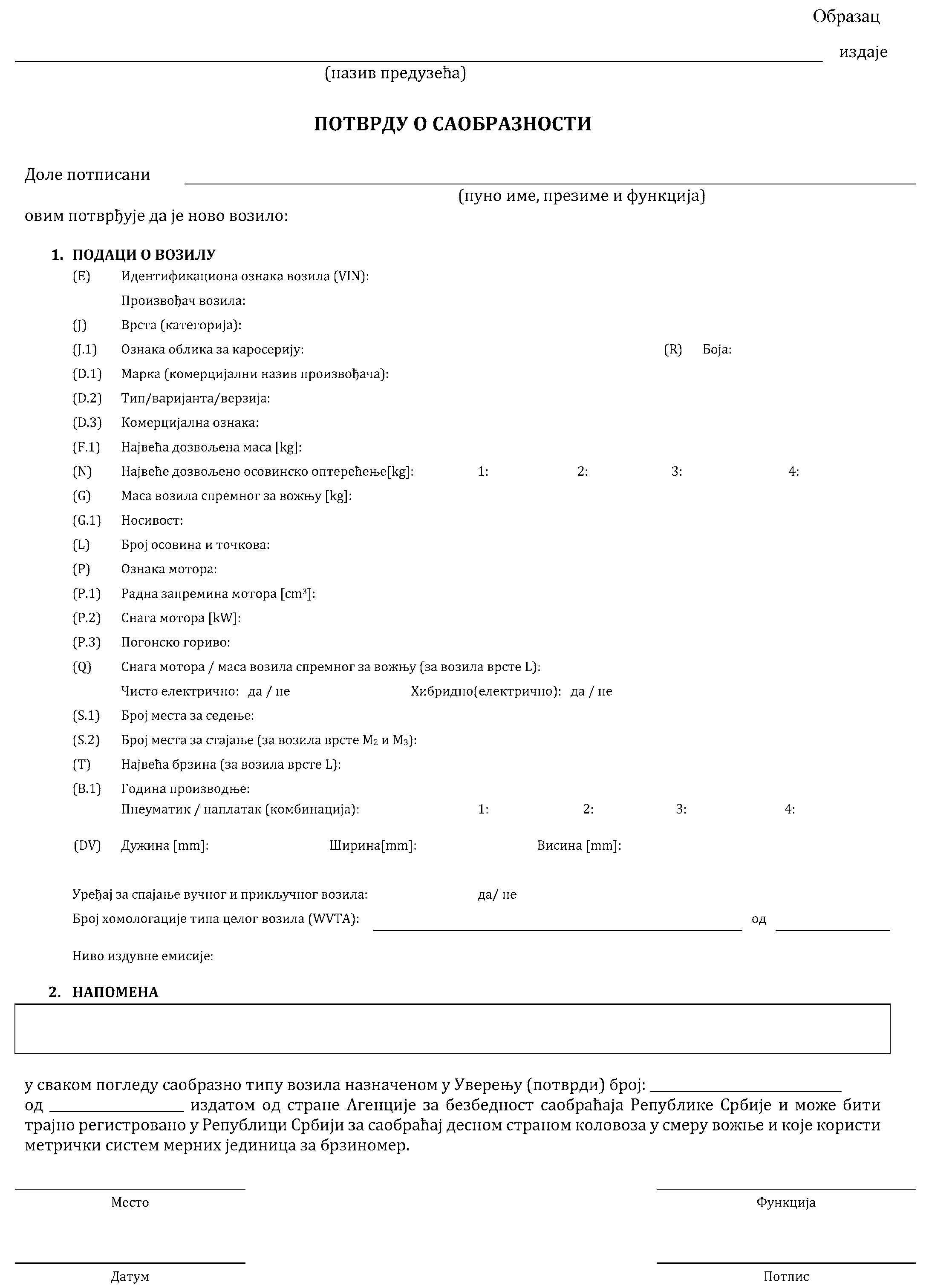 Процедура 1ПРИЛОГ2) Oпште конструкционе карактеристике и унутрашњи распоредза појединачно одобрење моторних возила врсте М  и МПРЕДМЕТ ИСПИТИВАЊАПровера у погледу општих конструкционих карактеристика и унутрашњег распореда састоји се од провере саобразности возила и достављене документације поднете од стране подносиоца захте- ва у односу на прописе који се примењују у Републици Србији иОвом процедуром обухваћена су следећа возила врсте М и М : – појединачно комплетирана возила;2	3	УН Правилник број 107/06.Провера саобразности врши се на основу следеће докумен- – појединачно модификована возила (фургон возила врсте Nи N ).ЦИЉ ИСПИТИВАЊАЦиљ испитивања је добијање појединачног одобрења на основу испитивања појединачно комплетираних или модификова- них возила врсте М  и М .тације: – Документација комплетираног или модификованог возила, укључујући цртеже возила са димензијама и цртеже веза надград- ње са некомплетним или базним возилом; – Подаци о масеним параметрима возила (највећа дозвоље- на маса, највећа дозвољена осовинска оптерећења и маса возила спремног за вожњу), укључујући анализу расподеле оптерећења.2	3	Активности које спроводи Техничка служба за појединачноУ оквиру испитивања проверава се испуњеност безбедно-сно-техничких карактеристика возила декларисаних документа- цијом произвођача у односу на прописе и УН Правилнике који се примењују у Републици Србији, као и испуњеност других посебно прописаних услова за надградњу.ДОКУМЕНТАЦИЈАДокументација се доставља изабраној Техничкој служби за појединачно одобрење возила ради контроле и одобравања.Уз Захтев за одобрење појединачно комплетираних или мо- дификованих возила доставља се документација у сагласности са Додатком 1 ове процедуре, одобрена од Техничке службе за поје- диначно одобрење возила.Документација мора бити приложена у електронском обли- ку, са пописом докумената. Сви достављени цртежи морају бити израђени у одговарајућој размери и са неопходним приказима де- таља битних за одобрење. Ако су приложене, фотографије морају приказивати потребне појединости.САДРЖАЈ ИСПИТИВАЊАИспитивање и контрола саобразности појединачно комплети- раних или модификованих моторних возила врсте М2 и М3 у циљу појединачног одобрења обухвата проверу следећих карактеристика:Димензиони и масени параметри и осовинска оптерећењаПровера у погледу димензионих и масених параметара и осовинских оптерећења састоји се од провере саобразности до- стављене документације са захтевима Правилника о подели мо- торних и прикључних возила и техничким условима за возила у саобраћају на путевима.Провера саобразности врши се на основу следеће докумен- тације: – Документација комплетираног или модификованог возила, укључујући цртеже возила са димензијама; – Подаци о масеним параметрима возила (највећа дозвоље- на маса, највећа дозвољена осовинска оптерећења и маса возила спремног за вожњу), укључујући анализу расподеле оптерећења.Активности које спроводи Техничка служба за појединачно одобрење возила су:Провера документације ради утврђивања испуњености за- хтева у погледу димензионих и масених параметара и осовнских оптерећења;Провера саобразности возила са достављеном документа- цијом;Израда извештаја о испитивању у циљу појединачног одо- брења.одобрење возила су:Провера саобразности достављене техничке документа- ције са захтевима прописа, као и провера саобразности возила са достављеном документацијом у смислу следећих карактеристика: – дефинисање простора за стајање; – дефинисање броја путника који могу да стоје; – излази (радна врата, врата у случају опасности, прозори...); – унутрашњи распоред (прилаз вратима, прозорима и излази- ма у случају опасности, пролази, платформе, степеништа, седишта за путнике, опрема...); – рукохвати и држачи; – преграде степеништа; – отвори на крову.Израда извештаја о испитивању у циљу појединачног одо- брења.Функционална чврстоћа носеће конструкције и надградњеПровера функционалне чврстоће носеће конструкције и над- градње подразумева проверу нивоа напонских стања критичних тачака или сегмената носеће конструкције и надградње, а састоји се од провере саобразности достављене документације са аспекта функционалне чврстоће аутобуса у односу на прописе који се при- мењују у Републици Србији и УН Правилник број 66.Провера саобразности врши се на основу следеће докумен- тације: – Документација комплетираног или модификованог возила са аспекта функционалне чврстоће аутобуса, укључујући цртеже возила са димензијама; – Подаци о масеним параметрима возила (највећа дозвоље- на маса, највећа дозвољена осовинска оптерећења и маса возила спремног за вожњу), укључујући анализу расподеле оптерећења; – Цртежи носеће структуре аутобуса, са посебним освртом на распоред „карактеристичних прстенова” и њихове везе са под- ном структуром аутобуса; – Дефинисане вредности укупне енергије коју носећа струк- тура аутобуса мора апсорбовати приликом превртања и њена рас- подела на претходно дефинисане „карактеристичне прстенове” и сегменте надградње.Активности које спроводи Техничка служба за појединачно одобрење возила су:Провера документације и прорачуна чврстоће карактери- стичних критичних сегмената носеће структуре аутобуса и давање оцене изведеног стања;Провера саобразности возила (изведеног стања) са доста- вљеном документацијом;Израда извештаја о испитивању у циљу појединачног одо- брења.Провера саобразности документације и возила са захтевима УН Правилника који се примењују у Републици СрбијиТабела 4.1.НАПОМЕНА:Опрема, делови, склопови и уређаји наведени у Табели 4.1. за које је у колони (5) напоменуто да се место за хомологациону ознаку налази на опреми или уређају, уколико су уграђени на возилу, морају бити хомологовани.Појединачно комплетирана возилаУ случају појединачно комплетираних возила, неопходно је извршити проверу саобразности документације и возила са захте- вима УН Правилника наведеним у Табели 4.1. за које је у колониИзвештаје о испитивању у циљу појединачног одобрења по- требно је приложити у прилогу Извештаја о контроли саобразно- сти у циљу појединачног одобрења.Појединачно модификована возила (фургон возила врсте N  и N )напоменуто да се хомологација односи на цело возило.	1	2За наведене УН Правилнике неопходно је сачинити Извешта-је о испитивању у циљу појединачног одобрења у складу са за- хтевима УН Правилника, а исте је потребно навести у Табели Из- вештаја о контроли саобразности у циљу појединачног одобрења.Уколико је за неки од претходно наведених УН Правилника достављено Саопштење о хомологацији или Извештај о испи- тивању за други тип возила, а контролом саобразности се може утврдити да су уграђена опрема, делови, склопови и уређаји иден- тични, као и да друге карактеристике возила не утичу на добијене резултате, достављени документ се може прихватити као одгова- рајући, али се то мора осведочити кроз Извештај о испитивању у циљу појединачног одобрења у складу са захтевима одговарајућег УН Правилника.За преостале УН Правилнике наведене у Табели 4.1. а који не представљају опрему, делове, склопове и уређаје, достављена Саопштења о хомологацији или Извештаје о испитивању у циљу појединачног одобрења у складу са захтевима одговарајућег УН Правилника је потребно навести у Табели Извештаја о контроли саобразности у циљу појединачног одобрења.У  случају  појединачно  модификованих  возила,  процедурапровере саобразности документације и возила спроводи се на исти начин као и за појединачно комплетирана возила. Смањење захте- ва се огледа једино код оних УН Правилника где модификацијом базног возила нису нарушени захтеви који утичу на добијене ре- зултате (нпр. УН Правилник 48 ...).За такве УН Правилнике, достављена Саопштења о хомоло- гацији или Извештаје о испитивању у циљу појединачног одобре- ња у складу са захтевима одговарајућег УН Правилника је потреб- но навести у Табели Извештаја о контроли саобразности у циљу појединачног одобрења.Извештаје о испитивању у циљу појединачног одобрења по- требно је приложити у прилогу Извештаја о контроли саобразно- сти у циљу појединачног одобрења.На основу Извештаја о контроли саобразности у циљу поје- диначног одобрења који је издала Техничка служба овлашћена за појединачно одобрење возила, Агенција за безбедност саобраћаја издаје Уверење о појединачном одобрењу возила.ДОДАТАК 1ДОКУМЕНТАЦИЈАза потребе испитивања и контролисања у циљу појединачног одобрења моторних возила врсте М  и ММењачки преносникТип (мануелни/аутоматски/са континуално променљи- вим преносним односом))4.6. Преносни односи2	3а) ИНФОРМАЦИОНИ ДОКУМЕНТОПШТЕФабричка или комерцијална ознака:Тип:Комерцијална ознака (ако постоји):Врста возила:Назив и адреса надграђивача/модификатора:Адреса(е) фабрике(а) где се склапа возило:Име и адреса представника надграђивача/модификатора (ако постоји):ОПШТЕ КОНСТРУКЦИОНЕ КАРАКТЕРИСТИКЕ ВОЗИЛАФотографије и/или цртежи возила:Број осовина и точкова:Број и положај управљачких осовина:Погонске осовине (број, положај, међусобна веза):Шасија (ако постоји) (свеобухватан цртеж):1.6. Положај и оријентација мотора:МАСЕ И ДИМЕНЗИЈЕ (у kg и mm) (позвати се на цртеже где је могуће)Осовинско(а) растојање(а):Траг сваке управљачке осовине:Траг свих осталих осовина:2.4. Димензије возила:Дужина:Ширина:Висина (возила спремног за вожњу) (за системе осла- њања који се подешавају, висина се означава у нормалном положа- ју за вожњу):Маса возила са каросеријом и вучним уређајем, ако је монтиран од стране произвођача, спремног за вожњу (укључујући течност, алат, резервни точак, ако је монтиран, и возача и члана посаде ако постоји седиште за члана посаде у возилу):Расподела ове масе између осовина:Технички највећа дозвољена маса прописана од стране произвођача:Расподела ове масе између осовина:Технички највећа дозвољена маса на свакој осовини:Технички највећа дозвољена маса на свакој групи осо- вина:Технички највећа дозвољена маса коју може да вуче мо- торно возило у случају:1. Приколице:3. Приколице са централном осовином:Технички највећа дозвољена маса у комбинацији:2.11.6. Максимална маса приколице која нема систем за ко- чење:2.12. Технички највеће дозвољено вертикално статичко опте- рећење вучног уређајаПОГОНСКИ АГРЕГАТ(подаци се уносе само уколико је било измена у односу на некомплетно/базно возило)Произвођач:Произвођачки код мотора као што је означено на мо-тору:Мотори са унутрашњим сагоревањемПринцип рада: паљење варницом/ паљење компреси- јом, четири такта/два тактаБрој и распоред цилиндара:Запремина мотора: ... cm³Максимална снага: ……... кW при ……... min –1 (вред- ност коју декларише произвођач)Максимална дозвољена угаона брзина мотора коју прописује произвођач: …….... min –13.2.2. Гориво: дизел/бензин/ТНГ/КПГ/ТПГ/етанол:СИСТЕМ ЗА ПРЕНОС СНАГЕ(подаци се уносе само уколико је било измена у односу на некомплетно/базно возило)4.2. Тип (механичка, хидраулична, електрична, итд.):4.7. Максимална брзина возила (у km/h):ОСОВИНЕ(подаци се уносе само уколико је било измена у односу на некомплетно/базно возило)Опис сваке осовине:Произвођач:Тип:СИСТЕМ ЗА ОСЛАЊАЊЕ(подаци се уносе само уколико је било измена у односу на некомплетно/базно возило)Тип и конструкција система за ослањање сваке осовине или точка:Подешавање нивоа: да/не/опционо6.2.3. Пнеуматски систем за ослањање за погонску(е) осови- ну(е): да/неКомбинација(е) пнеуматик/наплатак(за пнеуматике навести ознаку димензије, минимални индекс носивости, симбол за минималну брзинску категорију; за наплатке навести димензију(е) наплатка и несиметричност(и))ОсовинеОсовина 1:Осовина 2:Осовина 3:СИСТЕМ ЗА УПРАВЉАЊЕ(подаци се уносе само уколико је било измена у односу на некомплетно/базно возило)Преносни механизам и управљањеТип преносног механизма система за управљање (наве- сти за предњу и задњу осовину, ако је применљиво):Систем веза до точка (укључујући и остале везе осим механичких; навести за предњу и задњу осовину, ако је примен- љиво):Начин серво дејства, ако постоји:СИСТЕМ ЗА КОЧЕЊЕ(подаци се уносе само уколико је било измена у односу на некомплетно/базно возило)8.5. Против-блокирајући уређај у систему за кочење: да/не/ опционо8.9. Кратак опис система за кочење:8.11. Детаљи о типу/типовима система за дуготрајно кочење:КАРОСЕРИЈАТип каросерије:9.3.1. Распоред и број врата:Ретровизори (положај сваког ретровизора) :Произвођач:Хомологациона ознака:Варијанта:Цртежи за идентификацију ретровизора, који прика- зују положај ретровизора у односу на структуру возилаДетаљи о методу учвршћења укључујући део струк- туре возила за који је ретровизор учвршћен.Опциона опрема која може да утиче на видљивост према задњем делу возила.Кратак опис електронских компонената (ако постоје) система за подешавање ретровизора:Уређаји за индиректну видљивост а који нису ретро- визориТип и карактеристике (такве као комплетан опис уре- – Форма и садржај плочице надграђивача или модификатора возила, као и положај њеног постављања.Процедура 2за појединачно одобрење моторних возила врсте NПРЕДМЕТ ИСПИТИВАЊАђаја)СедиштаБрој:Овом процедуром обухваћена су следећа возила: – појединачно комплетирана возила врсте N ;Положај и распоред: 9.10.3.2.1. Број позиција за седење:9.10.4.1. Типови наслона за главу: интегрални/расклопиви/ посебни9.17.1.  Фотографије  и/или  цртежи  положаја  произвођачке плочице и исписи, као и идентификациона ознака возила:9.17.4.1. Значење карактера у другој секцији VIN ознаке и,1 – појединачно модификована возила врсте N .ЦИЉ ИСПИТИВАЊАЦиљ испитивања је добијање појединачног одобрења на основу испитивања појединачно комплетираних или модификова- них возила врсте N .ако је применљиво, у трећој секцији VIN ознаке:1У оквируања проверава се испуњеност безбедно-СВЕТЛОСНИ И СВЕТЛОСНО-СИГНАЛНИ УРЕЂАЈИСписак накнадно уграђених компоненти према табели:ВЕЗА ИЗМЕЂУ ВУЧНИХ ВОЗИЛА И ПРИКОЛИЦАКласа и тип вучног уређаја монтираног или оног који треба да буде монтиран:Карактеристичне вредности вучног уређаја D, U, S и V (у daN):Инструкције за уградњу вучног уређаја на возило и фо- тографије или цртежи тачке фиксирања на возилу како то пропи- сује произвођач; додатне информације, ако се користи вучни уре- ђај који је ограничен на извесне варијанте и верзије типа возила:Информација  о  монтажи  специјалног  вучног  држача или монтажне плочице:Број(еви) одобрења типа по ЕЦ:Возило  опремљено  са  краткоопсежном  радарскомиспитивсно-техничких карактеристика возила декларисаних документа- цијом произвођача у односу на прописе и УН Правилнике који се примењују у Републици Србији, као и испуњеност других посебно прописаних услова за надградњу.ДОКУМЕНТАЦИЈАДокументација се доставља изабраној Техничкој служби за појединачно одобрење возила ради контроле и одобравања.Уз Захтев за одобрење појединачно комплетираних или мо- дификованих возила доставља се документација у сагласности са Додатком 1 ове процедуре, одобрена од Техничке службе за поје- диначно одобрење возила.Документација мора бити приложена у електронском обли- ку, са пописом докумената. Сви достављени цртежи морају бити израђени у одговарајућој размери и са неопходним приказима де- таља битних за одобрење. Ако су приложене, фотографије морају приказивати потребне појединости.САДРЖАЈ ИСПИТИВАЊАИспитивање и контрола саобразности појединачно комплети-опремом од 24 GHz: да/неВозило  опремљено  са  краткоопсежном  радарскомраних или модификованих моторних возила врсте N јединачног одобрења, обухвата проверу следећих ку циљу по- теристика:опремом од 79 GHz: да/неСПЕЦИЈАЛНИ ЗАХТЕВИ ЗА ВОЗИЛА КОЈА СЕ КОРИ- СТЕ ЗА ТРАНСПОРТ ПУТНИКА СА ВИШЕ ОД ОСАМ СЕДИ- ШТА И ДОДАТНИМ СЕДИШТЕ ЗА ВОЗАЧАКласа возила (Класа I, Класа II, Класа III, Класа А, Кла- са B):Типови шасије, тамо где може бити инсталирана ка- росерија према ЕЦ одобрењу типа (произвођач(и), и тип(ови) во- зила):Број путника (који седе и који стоје)Укупно:Горњи ниво:Доњи ниво:Број путника (који седе)Укупно:Горњи ниво:Доњи ниво:б) ОСТАЛА ДОКУМЕНТАЦИЈА – Техничка документација комплетираног или модификова- ног возила, укључујући цртеже возила са димензијама; – Техничка документација комплетираног, модификованог или појединачно произведеног возила са аспекта функционалне чврстоће аутобуса; – Цртежи носеће структуре аутобуса, са посебним освртом на распоред „карактеристичних прстенова” и њихове везе са под- ном структуром аутобуса; – Дефинисане вредности укупне енергије коју носећа струк- тура аутобуса мора апсорбовати приликом превртања и њена рас- подела на претходно дефинисане „карактеристичне прстенове” и сегменте надградње; – Потребна хомологациона документација некомплетног или базног возила;аракДимензиони и масени параметри и осовинска оптерећењаПровера у погледу димензионих и масених параметара и осовинских оптерећења састоји се од провере саобразности до- стављене документације поднете од стране подносиоца захтева са захтевима Правилника о подели моторних и прикључних возила и техничким условима за возила у саобраћају на путевима.Провера саобразности врши се на основу следеће докумен- тације: – Документација комплетираног или модификованог возила, укључујући цртеже возила са димензијама; – Подаци о масеним параметрима возила (највећа дозвоље- на маса, највећа дозвољена осовинска оптерећења и маса возила спремног за вожњу), укључујући анализу расподеле оптерећења.Активности које спроводи Техничка служба за појединачно одобрење возила су:Провера документације ради утврђивања испуњености за- хтева у погледу димензионих и масених параметара и осовнских оптерећења;Провера саобразности возила са достављеном документа- цијом;Израда извештаја о испитивању у циљу појединачног одо- брења.Опште конструкционе карактеристикеУ случају комплетираног или модификованог возила, потреб- но је испоштовати смернице и препоруке произвођача некомплет- ног или базног возила. Такође, све додатно укључене компоненте и уређаји морају бити уграђени саобразно њиховим пратећим тех- ничким документацијама и декларацијама.Зависно од карактеристика и намене возила, у оквиру про- цеса одобрења документације, Техничка служба може захтевати и додатне аспекте верификације (положај тежишта, бочна стабил- ност, управљање...).Провера саобразности врши се на основу следеће докумен- тације: – Документација комплетираног или модификованог возила, укључујући цртеже возила са димензијама и цртеже веза надград- ње са некомплетним или базним возилом; – Подаци о масеним параметрима возила (највећа дозвоље- на маса, највећа дозвољена осовинска оптерећења и маса возила спремног за вожњу), укључујући анализу расподеле оптерећења.Активности које спроводи Техничка служба за појединачно одобрење возила су:Провера саобразности достављене документације са смер- ницама и упутствима произвођача некомплетног, односно базног возила, као и са пратећом документацијом уграђених компоненти;Провера саобразности возила са достављеном документа- цијом;Израда извештаја о испитивању у циљу појединачног одо- брења.Функционална чврстоћа носеће конструкције и надградњеПровера функционалне чврстоће носеће конструкције и над- градње подразумева проверу нивоа напонских стања критичних тачака или сегмената носеће конструкције и надградње, а састоји се од провере саобразности достављене документације са аспекта функционалне чврстоће карактеристичних критичних сегменатаносеће структуре возила (нпр. носачи контејнерских брава, товар- ни сандук...).Провера саобразности врши се на основу следеће докумен- тације: – Документација комплетираног или модификованог возила са аспекта функционалне чврстоће карактеристичних критичних сегмената носеће структуре возила, у којој је документована ве- рификација карактеристичних критичних сегмената. Избор ових сегмената, као и ниво и начин потврде функционалне чврстоће прецизира се у директној комуникацији подносиоца захтева и Тех- ничке службе у оквиру процеса одобрења документације.Активности које спроводи Техничка служба за појединачно одобрење возила су:Провера документације и прорачуна чврстоће карактери- стичних критичних сегмената носеће структуре возила и давање оцене изведеног стања;Провера саобразности возила (изведеног стања) са доста- вљеном документацијом;Израда извештаја о испитивању у циљу појединачног одо- брења.Уколико се поједини поступци комплетирања/модификације над некомплетним/базним возилом изврше помоћу компоненти и уређаја сходно смерницама произвођача возила и/или произвођача компоненти и уређаја (све додатно укључене компоненте и уређа- ји морају бити уграђени саобразно њиховим пратећим техничким документацијама и декларацијама), Техничка служба може без додатне провере нивоа напонских стања извршити верификацију функционалне чврстоће. У сваком случају, овакав начин верифи- кације функционалне чврстоће се мора представити кроз одгова- рајући Извештај о испитивању у циљу појединачног одобравања.Провера саобразности документације и возила са захтевима УН Правилника који се примењују у Републици СрбијиТабела 4.1.НАПОМЕНА:Опрема, делови, склопови и уређаји наведени у Табели 4.1. за које је у колони (5) напоменуто да се место за хомологациону ознаку налази на опреми или уређају, уколико су уграђени на возилу, морају бити хомологовани.Појединачно комплетирана возилаУ случају појединачно комплетираних возила, неопходно је извршити проверу саобразности документације и возила са захте- вима УН Правилника наведеним у Табели 4.1. за које је у колони(4) напоменуто да се хомологација односи на цело возило.За наведене УН Правилнике неопходно је сачинити Извешта- је о испитивању у циљу појединачног одобрења у складу са за- хтевима УН Правилника, а исте је потребно навести у Табели Из- вештаја о контроли саобразности у циљу појединачног одобрења.Уколико је за неки од претходно наведених УН Правилника достављено Саопштење о хомологацији или Извештај о испи- тивању за други тип возила, а контролом саобразности се може утврдити да су уграђена опрема, делови, склопови и уређаји иден- тични, као и да друге карактеристике возила не утичу на добијене резултате, достављени документ се може прихватити као одгова- рајући, али се то мора осведочити кроз Извештај о испитивању у циљу појединачног одобрења у складу са захтевима одговарајућег УН Правилника.За преостале УН Правилнике наведене у Табели 4.1. а који не представљају опрему, делове, склопове и уређаје, достављена Саопштења о хомологацији или Извештаје о испитивању у циљу појединачног одобрења у складу са захтевима одговарајућег УН Правилника је потребно навести у Табели Извештаја о контроли саобразности у циљу појединачног одобрења.Извештаје о испитивању у циљу појединачног одобрења по- требно је приложити у прилогу Извештаја о контроли саобразно- сти у циљу појединачног одобрења.Појединачно модификована возилаУ случају појединачно модификованих возила, процедура провере саобразности документације и возила спроводи се на исти начин као и за појединачно комплетирана возила. Смањење захте- ва се огледа једино код оних УН Правилника где модификацијом базног возила нису нарушени захтеви који утичу на добијене ре- зултате (нпр. УН Правилник 48 ...).За такве УН Правилнике, достављена Саопштења о хомоло- гацији или Извештаје о испитивању у циљу појединачног одобре- ња у складу са захтевима одговарајућег УН Правилника је потреб- но навести у Табели Извештаја о контроли саобразности у циљу појединачног одобрења.Извештаје о испитивању у циљу појединачног одобрења по- требно је приложити у прилогу Извештаја о контроли саобразно- сти у циљу појединачног одобрења.На основу Извештаја о контроли саобразности у циљу поје- диначног одобрења који је издала Техничка служба овлашћена за појединачно одобрење возила, Агенција за безбедност саобраћаја издаје Уверење о појединачном одобрењу возила.ДОДАТАК 1ДОКУМЕНТАЦИЈАза потребе испитивања и контролисања у циљу појединачног одобрења моторних возила врсте N1 (специјално M1)а) ИНФОРМАЦИОНИ ДОКУМЕНТОПШТЕФабричка или комерцијална ознака:Тип: Варијанта: Верзија:Комерцијална ознака (ако постоји):Врста возила:Назив и адреса надграђивача/модификатора:Адреса(е) фабрике(а) где се склапа возило:Име и адреса представника надграђивача/модификатора (ако постоји):ОПШТЕ КОНСТРУКЦИОНЕ КАРАКТЕРИСТИКЕ ВОЗИЛАФотографије и/или цртежи возила:Број осовина и точкова:Број и положај осовина са удвојеним точковима:Број и положај управљачких осовина:Погонске осовине (број, положај, међусобна веза):Шасија (ако постоји) (свеобухватан цртеж):Спецификација материјала основне шасије (навести само уколико се врши модификација на шасији):Положај и оријентација мотора:МАСЕ И ДИМЕНЗИЈЕ (у kg и mm) (позвати се на цртеже где је могуће)Осовинско(а) растојање(а):Траг сваке управљачке осовине:Траг свих осталих осовина:Димензијe возилаЗа шасију са каросеријомДужина:Дужина товарног простора:Ширина:Дебљина зидова (у случају возила предвиђених за превоз лакокварљивих намирница):Унутрашње димензије надградње (ако је применљиво):Висина (возила спремног за вожњу) (за системе осла- њања који се подешавају, висина се означава у нормалном положа- ју за вожњу):Маса возила са каросеријом и вучним уређајем, ако је монтиран од стране произвођача, спремног за вожњу (укључујући течност, алат, резервни точак, ако је монтиран, и возача и члана посаде ако постоји седиште за члана посаде у возилу):Расподела ове масе између осовина:Технички највећа дозвољена маса прописана од стране произвођача:Расподела ове масе између осовина:Технички највећа дозвољена маса на свакој осовини:Технички највећа дозвољена маса на свакој групи осо- вина:Технички највећа дозвољена маса коју може да вуче мо- торно возило у случају1. Приколице:2. Полуприколице:3. Приколице са централном осовином:Технички највећа дозвољена маса у комбинацији:Највећа   технички   дозвољена   маса   вучног   воза:6. Највећа маса приколице која нема систем за кочење:Технички највеће дозвољено вертикално статичко опте- рећење вучног уређајаАнализа у погледу управљивости (за случај препуста већег од 60%):ПОГОНСКИ АГРЕГАТ(подаци се уносе само уколико је било измена у односу на некомплетно/базно возило)Произвођач:Произвођачки код мотора као што је означено на мотору:Мотори са унутрашњим сагоревањемПринцип рада: паљење варницом/паљење компреси- јом, четири такта/два тактаБрој и распоред цилиндара:Запремина мотора: ... cm³Максимална снага: ……... кW при ……... min –1 (вред- ност коју декларише произвођач)Максимална дозвољена брзина мотора коју прописује произвођач: …….... min –1Гориво: дизел/бензин/ТНГ/КПГ/ТПГ/етанол:Резервоар(и) горива:Број и запремина сваког резервоара: Положај сваког резервоара на возилу:СИСТЕМ ЗА ПРЕНОС СНАГЕ(подаци се уносе само уколико је било измена у односу на некомплетно/базно возило)4.2. Тип (механичка, хидраулична, електрична, итд.):Мењачки преносникТип (мануелни/аутоматски/са континуално променљи- вим преносним односом)Преносни односиМаксимална брзина возила (у km/h):Тахограф: да/неХомологациона ознака:ОСОВИНЕ(подаци се уносе само уколико је било измена у односу на некомплетно/базно возило)Опис сваке осовине:Произвођач:Тип:Положај осовина са могућношћу подизања:СИСТЕМ ЗА ОСЛАЊАЊЕ(подаци се уносе само уколико је било измена у односу на некомплетно/базно возило)Тип и конструкција система за ослањање сваке осовине или точка:Подешавање нивоа: да/не/опционоПнеуматски систем за ослањање за погонску(е) осови- ну(е): да/неПнеуматски систем за ослањање за непогонску(е) осо- вину(е): да/неОслањање непогонске(их) осовине(а) које је еквива- лентно пнеуматском ослањању: да/неКомбинација(е) пнеуматик/наплатак(за пнеуматике навести ознаку димензије, минимални индекс носивости, симбол за минималну брзинску категорију; за наплатке навести димензију(е) наплатка и несиметричност(и))ОсовинеОсовина 1:Осовина 2:Осовина 3:СИСТЕМ ЗА УПРАВЉАЊЕ(подаци се уносе само уколико је било измена у односу на некомплетно/базно возило, осим 7.3)Преносни механизам и управљањеТип преносног механизма система за управљање (наве- сти за предњу и задњу осовину, ако је применљивo):Систем веза до точка (укључујући и остале везе осим механичких; навести за предњу и задњу осовину, ако је примен- љивo):Начин серво дејства, ако постоји:7.3. Максимални угао заокрета:СИСТЕМ ЗА КОЧЕЊЕ(подаци се уносе само уколико је било измена у односу на некомплетно/базно возило)Тип и својства кочница (диск/добош, радни флуид):Опис и шематски дијаграм и/или цртеж кочног система:Радно кочење:Помоћно кочење:Паркирно кочење:8.5. Против-блокирајући уређај у систему за кочење: да/не/ опционо8.9. Кратак опис система за кочење:8.11. Детаљи о типу система за дуготрајно кочење:КАРОСЕРИЈАТип каросерије:Спецификација материјала и конструкције надградње:Помоћна шасија:Облик и димензијеМатеријал:Отпорни моменти:Везе помоћне и главне шасије:Опис елемената везе (спецификација):Цртеж елемената везе са положајем на возилу:Надградња:Облик и димензије:Спецификација уграђених материјала:Додатни уређаји:Врста уређаја (рампа, расхладни уређај, дизалица...):Подаци о уграђеном уређају (произвођач, тип, сериј- ски број...):9.3.1. Распоред и број врата за утовар терета, број шарки и брава:Ретровизори (положај сваког ретровизора)Произвођач:Хомологациона ознакаВаријанта:Цртежи за идентификацију ретровизора, који прика- зују положај ретровизора у односу на структуру возила:Детаљи о методу учвршћења укључујући део струк- туре возила за који је ретровизор учвршћен.Опциона опрема која може да утиче на видљивост према задњем делу возила.Кратак опис електронских компонената (ако постоје) система за подешавање ретровизора.Уређаји за индиректну видљивост а који нису ретро- визориТип и карактеристике (такве као комплетан опис уре-ђаја)Унутрашња опрема (надградње):СедиштаБрој:Положај и распоред: 9.10.3.2.1. Број позиција за седење:9.10.4.1. Типови наслона за главу: интегрални/расклопиви/ посебниЗадња заштита од подлетањаЦртеж и спецификација уређаја на возилу који има улогу задње заштите од подлетањаХомологациона ознака (ако је хомологовано):9.16. Блатобрани9.16.2. Начин постављања9.17.1.  Фотографије  и/или  цртежи  положаја  произвођачке плочице и исписи, као и идентификациона ознака возила:9.17.4.1. Значење карактера у другој секцији VIN ознаке и, ако је применљиво, у трећој секцији VIN ознаке:Бочна заштита од подлетањаЦртеж и спецификација уређаја на возилу који има улогу бочне заштите од подлетањаХомологациона ознака (ако је хомологовано):9.20. Уређај за заштиту од прскања иза точкова9.20.2. Начин постављања на возилуСВЕТЛОСНИ И СВЕТЛОСНО-СИГНАЛНИ УРЕЂАЈИСписак накнадно уграђених компоненти према табели:Цртеж уградње светлосних уређаја на возилу (позиција и угао видљивости):ВЕЗА ИЗМЕЂУ ВУЧНИХ ВОЗИЛА И ПРИКОЛИЦА И ПОЛУПРИКОЛИЦАКласа и тип вучног уређаја монтираног или оног који треба да буде монтиран:Карактеристичне вредности вучног уређаја D, U, S и V (у daN):11.5. Хомологациона ознака:ПОСЕБНИ  ЗАХТЕВИ  ЗА  ВОЗИЛА  НАМЕЊЕНА  ЗА ТРАНСПОРТ ОПАСНИХ ТЕРЕТАВозило намењено за транспорт опасних терета: да/неОзнака возила према категорији опасног терета: EX/II/ III/FL/ATб) ОСТАЛА ДОКУМЕНТАЦИЈА – Техничка документација комплетираног или модификова- ног возила, укључујући цртеже возила са димензијама; – Потребна хомологациона документација некомплетног или базног возила; – Форма и садржај плочице надграђивача или модификатора возила, као и положај њеног постављања.Процедура 3за појединачно одобрење моторних возила врсте N  и Nпримењују у Републици Србији, као и испуњеност других посебно прописаних услова за надградњу.ДОКУМЕНТАЦИЈАДокументација се доставља изабраној Техничкој служби за појединачно одобрење возила ради контроле и одобравања.Уз Захтев за одобрење појединачно комплетираних или мо- дификованих возила доставља се документација у сагласности са Додатком 1 ове процедуре, одобрена од Техничке службе за поје- диначно одобрење возила.Документација мора бити приложена у електронском обли- ку, са пописом докумената. Сви достављени цртежи морају бити израђени у одговарајућој размери и са неопходним приказима де- таља битних за одобрење. Ако су приложене, фотографије морају приказивати потребне појединости.САДРЖАЈ ИСПИТИВАЊАИспитивање и контрола саобразности појединачно комплети- раних или модификованих моторних возила врсте N2 и N3 у циљу појединачног одобрења, обухвата проверу следећих карактеристика:Димензиони и масени параметри и осовинска оптерећењаПровера у погледу димензионих и масених параметара и осовинских оптерећења састоји се од провере саобразности до- стављене документације поднете од стране подносиоца захтева са захтевима Правилника о подели моторних и прикључних возила и техничким условима за возила у саобраћају на путевима.Провера саобразности врши се на основу следеће докумен- тације: – Документација комплетираног или модификованог возила, укључујући цртеже возила са димензијама; – Подаци о масеним параметрима возила (највећа дозвоље- на маса, највећа дозвољена осовинска оптерећења и маса возила спремног за вожњу), укључујући анализу расподеле оптерећења.Активности које спроводи Техничка служба за појединачно одобрење возила су:Провера документације ради утврђивања испуњености за- хтева у погледу димензионих и масених параметара и осовнских оптерећења;Провера саобразности возила са достављеном документа- цијом;Израда извештаја о испитивању у циљу појединачног одо- брења.Опште конструкционе карактеристикеУ случају комплетираног или модификованог возила, потреб- но је испоштовати смернице и препоруке произвођача некомплет- ног или базног возила. Такође, све додатно укључене компоненте и уређаји морају бити уграђени саобразно њиховим пратећим тех- ничким документацијама и.Зависно од карактеристика и намене возила, у оквиру про- цеса одобрења документације, Техничка служба може захтевати и додатне аспекте верификације (положај тежишта, бочна стабил- ност, управљање...).Провера саобразности врши се на основу следеће докумен- тације:ПРЕДМЕТ ИСПИТИВАЊА2	3		– Документација комплетираног или модификованог возила, укључујући цртеже возила са димензијама и цртеже веза надград- ње са некомплетним или базним возилом;Овом процедуром обухваћена су следећа возила врсте N  и N : – Подаци о масеним параметрима возила (највећа дозвоље- – појединачно комплетирана возила; – појединачно модификована возила.ЦИЉ ИСПИТИВАЊА2	3на маса, највећа дозвољена осовинска оптерећења и маса возиласпремног за вожњу), укључујући анализу расподеле оптерећења.Активности које спроводи Техничка служба за појединачно одобрење возила су:Провера саобразности достављене документације са смер-Циљ испитивања је добијање појединачног одобрења на основу испитивања појединачно комплетираних или модификова- них возила врсте N  и N .ницама и упутствима произвођача некомплетног, односно базног возила, као и са пратећом документацијом уграђених компоненти;Провера саобразности возила са достављеном документа-2	3У оквиру испитивања проверава се испуњеност безбедно-сно-техничких карактеристика возила декларисаних документа- цијом произвођача у односу на прописе и УН Правилнике који сецијом;Израда извештаја о испитивању у циљу појединачног одо- брења.Функционална чврстоћа носеће конструкције и надградњеПровера функционалне чврстоће носеће конструкције и над- градње подразумева проверу нивоа напонских стања критичних та- чака или сегмената носеће конструкције и надградње, а састоји се од провере саобразности достављене документације са аспекта функцио- налне чврстоће карактеристичних критичних сегмената носеће струк- туре возила (нпр. носачи контејнерских брава, товарни сандук ...).Провера саобразности врши се на основу следеће докумен- тације: – Документација комплетираног или модификованог возила са аспекта функционалне чврстоће карактеристичних критичних сегмената носеће структуре возила, у којој је документована ве- рификација карактеристичних критичних сегмената. Избор ових сегмената, као и ниво и начин потврде функционалне чврстоће прецизира се у директној комуникацији подносиоца захтева и Тех- ничке службе у оквиру процеса одобрења документације.Активности које спроводи Техничка служба за појединачно одобрење возила су:Провера документације и прорачуна чврстоће карактери- стичних критичних сегмената носеће структуре возила и давање оцене изведеног стања;Провера саобразности возила (изведеног стања) са доста- вљеном документацијом;Израда извештаја о испитивању у циљу појединачног одо- брења.Уколико се поједини поступци комплетирања/модификације над некомплетним/базним возилом изврше помоћу компоненти и уређаја сходно смерницама произвођача возила и/или произвођача компоненти и уређаја (све додатно укључене компоненте и уређа- ји морају бити уграђени саобразно њиховим пратећим техничким документацијама и декларацијама.), Техничка служба може без додатне провере нивоа напонских стања извршити верификацију функционалне чврстоће. У сваком случају, овакав начин верифи- кације функционалне чврстоће се мора представити кроз одгова- рајући Извештај о испитивању у циљу појединачног одобравања.Провера саобразности документације и возила са захтевима УН Правилника који се примењују у Републици СрбијиТабела 4.1.НАПОМЕНА:Опрема, делови, склопови и уређаји наведени у Табели 4.1. за које је у колони (5) напоменуто да се место за хомологациону ознаку налази на опреми или уређају, уколико су уграђени на возилу, морају бити хомологовани.Појединачно комплетирана возилаУ случају појединачно комплетираних возила, неопходно је извршити проверу саобразности документације и возила са захте- вима УН Правилника наведеним у Табели 4.1. за које је у колони(4) напоменуто да се хомологација односи на цело возило.За наведене УН Правилнике неопходно је сачинити Извешта- је о испитивању у циљу појединачног одобрења у складу са за- хтевима УН Правилника, а исте је потребно навести у Табели Из- вештаја о контроли саобразности у циљу појединачног одобрења.Уколико је за неки од претходно наведених УН Правилника достављено Саопштење о хомологацији или Извештај о испи- тивању за други тип возила, а контролом саобразности се може утврдити да су уграђена опрема, делови, склопови и уређаји иден- тични, као и да друге карактеристике возила не утичу на добијене резултате, достављени документ се може прихватити као одгова- рајући, али се то мора осведочити кроз Извештај о испитивању у циљу појединачног одобрења у складу са захтевима одговарајућег УН Правилника.За преостале УН Правилнике наведене у Табели 4.1. а који не представљају опрему, делове, склопове и уређаје, достављена Саопштења о хомологацији или Извештаје о испитивању у циљу појединачног одобрења у складу са захтевима одговарајућег УН Правилника је потребно навести у Табели Извештаја о контроли саобразности у циљу појединачног одобрења.Извештаје о испитивању у циљу појединачног одобрења по- требно је приложити у прилогу Извештаја о контроли саобразно- сти у циљу појединачног одобрења.Појединачно модификована возилаУ случају појединачно модификованих возила, процедура провере саобразности документације и возила спроводи се на исти начин као и за појединачно комплетирана возила. Смањење захте- ва се огледа једино код оних УН Правилника где модификацијом базног возила нису нарушени захтеви који утичу на добијене ре- зултате (нпр. УН Правилник 48 ...).За такве УН Правилнике, достављена Саопштења о хомоло- гацији или Извештаје о испитивању у циљу појединачног одобре- ња у складу са захтевима одговарајућег УН Правилника је потреб- но навести у Табели Извештаја о контроли саобразности у циљу појединачног одобрења.Извештаје о испитивању у циљу појединачног одобрења по- требно је приложити у прилогу Извештаја о контроли саобразно- сти у циљу појединачног одобрења.На основу Извештаја о контроли саобразности у циљу поје- диначног одобрења који је издала Техничка служба овлашћена за појединачно одобрење возила, Агенција за безбедност саобраћаја издаје Уверење о појединачном одобрењу возила.ДОДАТАК 1 ДОКУМЕНТАЦИЈАза потребе испитивања и контролисања у циљу појединачногодобрења моторних возила врсте N2 и N3а) ИНФОРМАЦИОНИ ДОКУМЕНТОПШТЕФабричка или комерцијална ознака:Тип: Варијанта: Верзија:Комерцијална ознака (ако постоји):Врста возила:Назив и адреса надграђивача/модификатора:Адреса(е) фабрике(а) где се склапа возило:Име и адреса представника надграђивача/модификатора (ако постоји):ОПШТЕ КОНСТРУКЦИОНЕ КАРАКТЕРИСТИКЕ ВОЗИЛАФотографије и/или цртежи возила:Број осовина и точкова:Број и положај осовина са удвојеним точковима:Број и положај управљачких осовина:Погонске осовине (број, положај, међусобна веза):Шасија (ако постоји) (свеобухватан цртеж):Спецификација материјала основне шасије (навести само уколико се врши модификација на шасији):Положај и оријентација мотора:МАСЕ И ДИМЕНЗИЈЕ (у kg и mm) (позвати се на цртеже где је могуће)Осовинско(а) растојање(а):Траг сваке управљачке осовине:Траг свих осталих осовина:Димензије возилаЗа шасију са каросеријомДужина:Дужина товарног простора:Ширина:Дебљина зидова (у случају возила предвиђених за превоз лакокварљивих намирница):Унутрашње димензије надградње (ако је применљиво):Висина (возила спремног за вожњу) (за системе осла- њања који се подешавају, висина се означава у нормалном положа- ју за вожњу):Маса возила са каросеријом и уређајем, ако је монтиран од стране произвођача, спремног за вожњу (укључујући течност, алат, резервни точак, ако је монтиран, и возача и члана посаде ако постоји седиште за члана посаде у возилу):Расподела ове масе између осовина:Технички највећа дозвољена маса прописана од стране произвођача:Расподела ове масе између осовина:Технички највећа дозвољена маса на свакој осовини:Технички највећа дозвољена маса на свакој групи осо- вина:Технички највећа дозвољена маса коју може да вуче мо- торно возило у случају1. Приколице:2. Полуприколице:3. Приколице са централном осовином:Технички највећа дозвољена маса у комбинацији:Највећа   технички   дозвољена   маса   вучног   воза:6. Највећа маса приколице која нема систем за кочење:Технички највеће дозвољено вертикално статичко опте- рећење вучног уређајаЗа моторно возило:2.13. Анализа у погледу управљивости (за случај препуста већег од 60%):ПОГОНСКИ АГРЕГАТ(подаци се уносе само уколико је било измена у односу на некомплетно/базно возило)Произвођач:Произвођачки код мотора као што је означено на мо-тору:Мотори са унутрашњим сагоревањемПринцип рада: паљење варницом/паљење компреси- јом, четири такта/два тактаБрој и распоред цилиндара:Запремина мотора: ... cm³Максимална снага: ……... кW при ……... min –1 (вред- ност коју декларише произвођач)Максимална дозвољена брзина мотора коју прописује произвођач: …….... min –1Гориво: дизел/бензин/ТНГ/КПГ/ТПГ/етанол:Резервоар(и) горива:Број и запремина сваког резервоара: Положај сваког резервоара на возилу:СИСТЕМ ЗА ПРЕНОС СНАГЕ(подаци се уносе само уколико је било измена у односу на некомплетно/базно возило)4.2. Тип (механичка, хидраулична, електрична, итд.):Мењачки преносникТип (мануелни/аутоматски/са континуално променљи- вим преносним односом)Преносни односиМаксимална брзина возила (у km/h):Тахограф: да/неХомологациона ознака:ОСОВИНЕ(подаци се уносе само уколико је било измена у односу на некомплетно/базно возило)Опис сваке осовине:Произвођач:Тип:Положај осовина са могућношћу подизања:СИСТЕМ ЗА ОСЛАЊАЊЕ(подаци се уносе само уколико је било измена у односу на некомплетно/базно возило)Тип и конструкција система за ослањање сваке осовине или точка:Подешавање нивоа: да/не/опционоПнеуматски систем за ослањање за погонску(е) осови- ну(е): да/неПнеуматски систем за ослањање за непогонску(е) осо- вину(е): да/неОслањање непогонске(их) осовине(а) које је еквива- лентно пнеуматском ослањању: да/неКомбинација(е) пнеуматик/наплатак(за пнеуматике навести ознаку димензије, минимални индекс носивости, симбол за минималну брзинску категорију; за наплатке навести димензију(е) наплатка и несиметричност(и))ОсовинеОсовина 1:Осовина 2:Осовина 3:СИСТЕМ ЗА УПРАВЉАЊЕ(подаци се уносе само уколико је било измена у односу на некомплетно/базно возило, осим 7.3)Преносни механизам и управљањеТип преносног механизма система за управљање (наве- сти за предњу и задњу осовину, ако је применљивo):Систем веза до точка (укључујући и остале везе осим механичких; навести за предњу и задњу осовину, ако је примен- љивo):Начин серво дејства, ако постоји:7.3. Максимални угао заокрета:СИСТЕМ ЗА КОЧЕЊЕ(подаци се уносе само уколико је било измена у односу на некомплетно/базно возило)Тип и својства кочница (диск/добош, радни флуид):Опис и шематски дијаграм и/или цртеж кочног система:Радно кочење:Помоћно кочење:Паркирно кочење:8.5. Против-блокирајући уређај у систему за кочење: да/не/ опционо8.9. Кратак опис система за кочење:8.11. Детаљи о типу система за дуготрајно кочење:КАРОСЕРИЈАТип каросерије:Спецификација материјала и конструкције надградње:Помоћна шасијаОблик и димензијеМатеријалОтпорни моменти:Везе помоћне и главне шасије:Опис елемената везе (спецификација):Цртеж елемената везе са положајем на возилу:Надградња:Облик и димензије:Спецификација уграђених материјала:Додатни уређаји:Врста уређаја (рампа, расхладни уређај, дизалица...):Подаци о уграђеном уређају (произвођач, тип, сериј- ски број...):9.3.1. Распоред и број врата за утовар терета, број шарки и брава:Ретровизори (положај сваког ретровизора)ПроизвођачХомологациона ознакаВаријантаЦртежи за идентификацију ретровизора, који прика- зују положај ретровизора у односу на структуру возилаДетаљи о методу учвршћења укључујући део струк- туре возила за који је ретровизор учвршћен.Опциона опрема која може да утиче на видљивост према задњем делу возила.Кратак опис електронских компонената (ако постоје) система за подешавање ретровизора.Уређаји за индиректну видљивост а који нису ретро- визориТип и карактеристике (такве као комплетан опис уре-ђаја)Унутрашња опрема (надградње):СедиштаБрој:Положај и распоред: 9.10.3.2.1. Број позиција за седење:9.10.4.1. Типови наслона за главу: интегрални/расклопиви/ посебниЗадња заштита од подлетањаЦртеж и спецификација уређаја на возилу који има улогу задње заштите од подлетањаХомологациона ознака (ако је хомологовано):9.16. Блатобрани9.16.2. Начин постављања9.17.1.  Фотографије  и/или  цртежи  положаја  произвођачке плочице и исписи, као и идентификациона ознака возила:9.17.4.1. Значење карактера у другој секцији VIN ознаке и, ако је применљиво, у трећој секцији VIN ознаке:Бочна заштита од подлетањаЦртеж и спецификација уређаја на возилу који има улогу бочне заштите од подлетањаХомологациона ознака (ако је хомологовано):9.20. Уређај за заштиту од прскања иза точкова9.20.2. Начин постављања на возилуСВЕТЛОСНИ И СВЕТЛОСНО-СИГНАЛНИ УРЕЂАЈИСписак накнадно уграђених компоненти према табели:Цртеж уградње светлосних уређаја на возилу (позиција и угао видљивости):ВЕЗА ИЗМЕЂУ ВУЧНИХ ВОЗИЛА И ПРИКОЛИЦА И ПОЛУПРИКОЛИЦАКласа и тип вучног уређаја монтираног или који треба да буде монтиран:Карактеристичне вредности вучног уређаја D, U, S и V (у daN):11.5. Хомологациона ознакаПОСЕБНИ ЗАХТЕВИ ЗА ВОЗИЛА НАМЕЊЕНА ЗА ТРАНСПОРТ ОПАСНИХ ТЕРЕТАВозило намењено за транспорт опасних терета: да/неОзнака возила према категорији опасног терета: EX/II/ III/FL/ATб) ОСТАЛА ДОКУМЕНТАЦИЈА – Техничка документација комплетираног или модификова- ног возила укључујући цртеже возила са димензијама; – Потребна хомологациона документација некомплетног или базног возила; – Форма и садржај плочице надграђивача или модификатора возила, као и положај њеног постављања.Процедура 4за појединачно одобрење прикључних возила врсте О ПРЕДМЕТ ИСПИТИВАЊАОвом процедуром обухваћена су следећа возила врсте О : – појединачно комплетирана возила; – појединачно модификована возила; – појединачно произведена возила.ЦИЉ ИСПИТИВАЊАЦиљ испитивања је добијање појединачног одобрења на основу испитивања појединачно комплетираних или модификова- них возила или појединачно произведених возила врсте О .У оквиру испитивања проверава се испуњеност безбедно- сно-техничких карактеристика возила декларисаних документа- цијом произвођача у односу на прописе и УН Правилнике који се примењују у Републици Србији, као и испуњеност других посебно прописаних услова за надградњу.ДОКУМЕНТАЦИЈАДокументација се доставља изабраној Техничкој служби за појединачно одобрење возила ради контроле и одобравања.Уз Захтев за одобрење појединачно комплетираних, модифи- кованих или појединачно произведених возила доставља се доку- ментација у сагласности са Додатком 1 ове процедуре, одобрена од Техничке службе за појединачно одобрење возила.Документација мора бити приложена у електронском обли- ку, са пописом докумената. Сви достављени цртежи морају бити израђени у одговарајућој размери и са неопходним приказима де- таља битних за одобрење. Ако су приложене, фотографије морају приказивати потребне појединости.САДРЖАЈ ИСПИТИВАЊАИспитивање и контрола саобразности појединачно комплети- раних, модификованих или појединачно произведених прикључ- них возила врсте О у циљу појединачног одобрења, обухвата про- веру следећих карактеристика:Димензиони и масени параметри и осовинска оптерећењаПровера у погледу димензионих и масених параметара и осовинских оптерећења састоји се од контроле саобразности до- стављене документације поднете од стране подносиоца захтева са захтевима Правилника о подели моторних и прикључних возила и техничким условима за возила у саобраћају на путевима.Провера саобразности врши се на основу следеће докумен- тације: – Документација комплетираног, модификованог или појединач- но произведеног возила, укључујући цртеже возила са димензијама; – Подаци о масеним параметрима возила (највећа дозвоље- на маса, највећа дозвољена осовинска оптерећења и маса возила спремног за вожњу), укључујући анализу расподеле оптерећења.Активности које спроводи Техничка служба за појединачно одобрење возила су:Провера документације ради утврђивања испуњености за- хтева у погледу димензионих и масених параметара и осовинских оптерећења;Провера саобразности возила са достављеном документа- цијом;Израда извештаја о испитивању у циљу појединачног одо- брења.Опште конструкционе карактеристикеУ случају комплетираног или модификованог прикључног во- зила, потребно је испоштовати смернице и препоруке произвођача некомплетног или базног возила. Такође, све додатно укључене ком- поненте и уређаји морају бити уграђени саобразно њиховим пра- тећим техничким документацијама и декларацијама (нпр. предњи ослонац – по висини подесиви точак на централној руди и сл.), што важи и у случају појединачно произведеног прикључног возила.Зависно од карактеристика и намене прикључног возила, у оквиру процеса одобрења документације, Техничка служба може захтевати и додатне аспекте верификације (положај тежишта, боч- на стабилност, управљање ...).Провера саобразности врши се на основу следеће докумен- тације: – Документација комплетираног или модификованог возила, укључујући цртеже возила са димензијама и цртеже веза надград- ње са некомплетним или базним возилом; – Подаци о масеним параметрима возила (највећа дозвоље- на маса, највећа дозвољена осовинска оптерећења и маса возила спремног за вожњу), укључујући анализу расподеле оптерећења.Активности које спроводи Техничка служба за појединачно одобрење возила су:Провера саобразности достављене документације са смер- ницама и упутствима произвођача некомплетног, односно базног возила, као и са пратећом документацијом уграђених компонената;Провера саобразности возила са достављеном документа- цијом;Израда извештаја о испитивању у циљу појединачног одо- брења.Функционална чврстоћа носеће конструкције и надградњеПровера функционалне чврстоће носеће конструкције и над- градње подразумева проверу нивоа напонских стања критичних тачака или сегмената носеће конструкције и надградње, а састоји се од провере саобразности достављене документације са аспекта функционалне чврстоће карактеристичних критичних сегмената носеће структуре прикључних возила (нпр. носачи контејнерских брава, товарни сандук, зона споја вучних руда ...).Провера саобразности врши се на основу следеће докумен- тације: – Документација комплетираног, модификованог или поје- диначно произведеног возила са аспекта функционалне чврстоће карактеристичних критичних сегмената носеће структуре при- кључних возила, у којој је документована верификација карак- теристичних критичних  сегмената.  Избор  ових  сегмената,  као и ниво и начин потврде функционалне чврстоће прецизира се у директној комуникацији подносиоца захтева и Техничке службе у оквиру процеса одобрења документације.Активности које спроводи Техничка служба за појединачно одобрење возила су:Провера документације и прорачуна чврстоће карактери- стичних критичних сегмената носеће структуре возила и давање оцене изведеног стања;Провера саобразности возила (изведеног стања) са доста- вљеном документацијом;Израда извештаја о испитивању у циљу појединачног одо- брења.Уколико се поједини поступци комплетирања/модификације над некомплетним/базним возилом изврше помоћу компоненти и уређаја сходно смерницама произвођача возила и/или произвођача компоненти и уређаја (све додатно укључене компоненте и уређа- ји морају бити уграђени саобразно њиховим пратећим техничким документацијама и декларацијама), Техничка служба може без додатне провере нивоа напонских стања извршити верификацију функционалне чврстоће. У сваком случају, овакав начин верифи- кације функционалне чврстоће се мора представити кроз одгова- рајући Извештај о испитивању у циљу појединачног одобравања.Провера саобразности документације и возила са захтевима УН Правилника који се примењују у Републици СрбијиТабела 4.1.НАПОМЕНА:Опрема, делови, склопови и уређаји наведени у Табели 4.1. за које је у колони (5) напоменуто да се место за хомологациону ознаку налази на опреми или уређају, уколико су уграђени на возилу, морају бити хомологовани.Појединачно комплетирана возилаУ случају појединачно комплетираних возила, неопходно је извршити проверу саобразности документације и возила са захте- вима УН Правилника наведеним у Табели 4.1. за које је у колони(4) напоменуто да се хомологација односи на цело возило.За наведене УН Правилнике неопходно је сачинити Извешта- је о испитивању у циљу појединачног одобрења у складу са за- хтевима УН Правилника, а исте је потребно навести у Табели Из- вештаја о контроли саобразности у циљу појединачног одобрења.Уколико је за неки од претходно наведених УН Правилника достављено Саопштење о хомологацији или Извештај о испи- тивању за други тип возила, а контролом саобразности се може утврдити да су уграђена опрема, делови, склопови и уређаји иден- тични, као и да друге карактеристике возила не утичу на добијене резултате, достављени документ се може прихватити као одгова- рајући, али се то мора осведочити кроз Извештај о испитивању у циљу појединачног одобрења у складу са захтевима одговарајућег УН Правилника.За преостале УН Правилнике наведене у Табели 4.1. а који не представљају опрему, делове, склопове и уређаје, достављена Саопштења о хомологацији или Извештаје о испитивању у циљу појединачног одобрења у складу са захтевима одговарајућег УН Правилника је потребно навести у Табели Извештаја о контроли саобразности у циљу појединачног одобрења.Извештаје о испитивању у циљу појединачног одобрења по- требно је приложити у прилогу Извештаја о контроли саобразно- сти у циљу појединачног одобрења.Појединачно модификована возилаУ случају појединачно модификованих возила, процедура провере саобразности документације и возила спроводи се на исти начин као и за појединачно комплетирана возила. Смањење захте- ва се огледа једино код оних УН Правилника где модификацијом базног возила нису нарушени захтеви који утичу на добијене ре- зултате (нпр. УН Правилник 48 ...).За такве УН Правилнике, достављена Саопштења о хомоло- гацији или Извештаје о испитивању у циљу појединачног одобре- ња у складу са захтевима одговарајућег УН Правилника је потреб- но навести у Табели Извештаја о контроли саобразности у циљу појединачног одобрења.Извештаје о испитивању у циљу појединачног одобрења по- требно је приложити у прилогу Извештаја о контроли саобразно- сти у циљу појединачног одобрења.На основу Извештаја о контроли саобразности у циљу поје- диначног одобрења који је издала Техничка служба овлашћена за појединачно одобрење возила, Агенција за безбедност саобраћаја издаје Уверење о појединачном одобрењу возила.Појединачно произведена возилаУ случају појединачно произведених возила, неопходно је извршити проверу саобразности документације и возила са захте- вима УН Правилника наведеним у Табели 4.1. за које је у колони(4) напоменуто да се хомологација односи на цело возило.За наведене УН Правилнике неопходно је сачинити Извешта- је о испитивању у циљу појединачног одобрења у складу са за- хтевима УН Правилника, а исте је потребно навести у Табели Из- вештаја о контроли саобразности у циљу појединачног одобрења.Такође, уколико за неки од наведених УН Правилника већ постоји издат Извештај о испитивању у циљу појединачног одо- брења у складу са захтевима конкретног УН Правилника, исте је потребно навести у Табели Извештаја о контроли саобразности у циљу појединачног одобрења.Извештаје о испитивању у циљу појединачног одобрења по- требно је приложити у прилогу Извештаја о контроли саобразно- сти у циљу појединачног одобрења.ДОДАТАК 1 ДОКУМЕНТАЦИЈАза потребе испитивања и контролисања у циљу појединачногодобрења прикључних возила врсте Оа) ИНФОРМАЦИОНИ ДОКУМЕНТОПШТЕФабричка или комерцијална ознака:Тип:Комерцијална ознака (ако постоји):Врста возила:Назив и адреса произвођача:Адреса(е) фабрике(а) где се склапа возило:Име и адреса представника произвођача (ако постоји):ОПШТЕ КОНСТРУКЦИОНЕ КАРАКТЕРИСТИКЕ ВОЗИЛАФотографије и/или цртежи возила:Број осовина и точкова:Број и положај осовина са удвојеним точковима:Број и положај управљачких осовина:1.4. Шасија (ако постоји) (свеобухватан цртеж):1.10. Навести да ли је возило посебно намењено за превоз лакокварљивих намирница:МАСЕ И ДИМЕНЗИЈЕ (у kg и mm) (позвати се на цртеже где је могуће)Осовинско(а) растојање(а):Траг сваке управљачке осовине:Траг свих осталих осовина:Димензије возилаЗа шасију са каросеријомДужина:Дужина товарног простора:Ширина:Дебљина зидова (у случају возила предвиђених за превоз лакокварљивих намирница):Унутрашње димензије надградње (ако је применљиво):Висина (возила спремног за вожњу) (за системе осла- њања који се подешавају, висина се означава у нормалном положа- ју за вожњу):Маса возила са каросеријом испремног за вожњу (укљу- чујући течност, алат, резервни точак, ако је монтиран):Расподела ове масе између осовина:Технички највећа дозвољена маса прописана од стране произвођача:Расподела ове масе између осовина:Технички највећа дозвољена маса на свакој осовини:Технички највећа дозвољена маса на свакој групи осо- вина:ОСОВИНЕОпис сваке осовине:Произвођач:Тип:Положај осовина са могућношћу подизања:СИСТЕМ ЗА ОСЛАЊАЊЕТип и конструкција система за ослањање сваке осовине или точка:Подешавање нивоа: да/не/опционоПнеуматски систем за ослањање за непогонску(е) осо- вину(е): да/неОслањање непогонске(их) осовине(а) које је еквива- лентно пнеуматском ослањању: да/неКомбинација(е) пнеуматик/наплатак(за пнеуматике навести ознаку димензије, минимални индекс носивости, симбол за минималну брзинску категорију; за наплатке навести димензију(е) наплатка и несиметричност(и))ОсовинеОсовина 1:Осовина 2:Осовина 3:СИСТЕМ ЗА УПРАВЉАЊЕПреносни механизам и управљањеТип преносног механизма система за управљање (наве- сти за предњу и задњу осовину, ако је применљиво):Систем веза до точка (укључујући и остале везе осим механичких; навести за предњу и задњу осовину, ако је примен- љиво):Начин серво дејства, ако постоји:КАРОСЕРИЈАТип каросерије:Задња заштита од подлетањаЦртеж и спецификација уређаја на возилу који има улогу задње заштите од подлетањаХомологациона ознака (ако је хомологовано):9.16. Блатобрани9.16.2. Начин постављања9.17.1.  Фотографије  и/или  цртежи  положаја  произвођачке плочице и исписи, као и идентификациона ознака возила:9.17.4.1. Значење карактера у другој секцији VIN ознаке и, ако је применљиво, у трећој секцији VIN ознаке:9.20. Уређај за заштиту од прскања иза точкова9.20.2. Начин постављања на возилуСВЕТЛОСНИ И СВЕТЛОСНО-СИГНАЛНИ УРЕЂАЈИСписак накнадно уграђених компоненти према табели:Цртеж уградње светлосних уређаја на возилу (позиција и угао видљивости):ВЕЗА ИЗМЕЂУ ВУЧНИХ ВОЗИЛА И ПРИКОЛИЦА И ПОЛУПРИКОЛИЦАКласа и тип вучног уређаја монтираног или оног који треба да буде монтиран:Карактеристичне вредности вучног уређаја D, U, S и V (у daN):11.5. Хомологациона ознака:б) ОСТАЛА ДОКУМЕНТАЦИЈА – Техничка документација комплетираног, модификованог односно појединачно произведеног возила, укључујући цртеже во- зила садимензијама; – Потребна хомологациона документација некомплетног, ба- зног односно појединачно произведеног возила; – Форма и садржај плочице надграђивача или модификатора односно произвођача возила, као и положај њеног постављања.Процедура 5за појединачно одобрење прикључних возила врсте О ПРЕДМЕТ ИСПИТИВАЊАОвом процедуром обухваћена су следећа возила врсте О :2 – појединачно комплетирана возила; – појединачно модификована возила; – појединачно произведена возила.ЦИЉ ИСПИТИВАЊАЦиљ испитивања је добијање појединачног одобрења на основу испитивања појединачно комплетираних или модификова- них возила или појединачно произведених возила врсте О .У оквиру испитивања проверава се испуњеност безбедно- сно-техничких карактеристика возила декларисаних документа- цијом произвођача у односу на прописе и УН Правилнике који се примењују у Републици Србији, као и испуњеност других посебно прописаних услова за надградњу.ДОКУМЕНТАЦИЈАДокументација се доставља изабраној Техничкој служби за појединачно одобрење возила ради контроле и одобравања.Уз Захтев за одобрење појединачно комплетираних, модифи- кованих или појединачно произведених возила доставља се доку- ментација у сагласности са Додатком 1 ове процедуре, одобрена од Техничке службе за појединачно одобрење возила.Документација мора бити приложена у електронском обли- ку, са пописом докумената. Сви достављени цртежи морају бити израђени у одговарајућој размери и са неопходним приказима де- таља битних за одобрење. Ако су приложене, фотографије морају приказивати потребне појединости.САДРЖАЈ ИСПИТИВАЊАИспитивање и контрола саобразности појединачно комплети- раних, модификованих или појединачно произведених прикључ- них возила врсте О у циљу појединачног одобрења, обухвата про- веру следећих карактеристика:Димензиони и масени параметри и осовинска оптерећењаПровера у погледу димензионих и масених параметара и осовинских  оптерећења  састоји  се  од  контроле  саобразностидостављене документације поднете од стране подносиоца захтева са захтевима Правилника о подели моторних и прикључних вози- ла и техничким условима за возила у саобраћају на путевима.Провера саобразности врши се на основу следеће докумен- тације: – Документација комплетираног, модификованог или појединач- но произведеног возила, укључујући цртеже возила са димензијама; – Подаци о масеним параметрима возила (највећа дозвоље- на маса, највећа дозвољена осовинска оптерећења и маса возила спремног за вожњу), укључујући анализу расподеле оптерећења.Активности које спроводи Техничка служба за појединачно одобрење возила су:Провера документације ради утврђивања испуњености за- хтева у погледу димензионих и масених параметара и осовинских оптерећења;Провера саобразности возила са достављеном документа- цијом;Израда извештаја о испитивању у циљу појединачног одо- брења.Опште конструкционе карактеристикеУ случају комплетираног или модификованог прикључног во- зила, потребно је испоштовати смернице и препоруке произвођача некомплетног или базног возила. Такође, све додатно укључене ком- поненте и уређаји морају бити уграђени саобразно њиховим пра- тећим техничким документацијама и декларацијама (нпр. предњи ослонац – по висини подесиви точак на централној руди и сл.), што важи и у случају појединачно произведеног прикључног возила.Зависно од карактеристика и намене прикључног возила, у оквиру процеса одобрења документације, Техничка служба може захтевати и додатне аспекте верификације (положај тежишта, боч- на стабилност, управљање...).Провера саобразности врши се на основу следеће докумен- тације: – Документација комплетираног или модификованог возила, укључујући цртеже возила са димензијама и цртеже веза надград- ње са некомплетним или базним возилом; – Подаци о масеним параметрима возила (највећа дозвоље- на маса, највећа дозвољена осовинска оптерећења и маса возила спремног за вожњу), укључујући анализу расподеле оптерећења.Активности које спроводи Техничка служба за појединачно одобрење возила су:Провера саобразности достављене документације са смер- ницама и упутствима произвођача некомплетног, односно базног возила, као и са пратећом документацијом уграђених компонената;Провера саобразности возила са достављеном документа- цијом;Израда извештаја о испитивању у циљу појединачног одо- брења.Функционална чврстоћа носеће конструкције и надградњеПровера функционалне чврстоће носеће конструкције и над- градње подразумева проверу нивоа напонских стања критичних тачака или сегмената носеће конструкције и надградње, а састоји се од провере саобразности достављене документације са аспекта функционалне чврстоће карактеристичних критичних сегмената носеће структуре прикључних возила (нпр. носачи контејнерских брава, товарни сандук, зона споја вучних руда ...).Провера саобразности врши се на основу следеће докумен- тације: – Документација комплетираног, модификованог или поје- диначно произведеног возила са аспекта функционалне чврстоће карактеристичних критичних сегмената носеће структуре при- кључних возила, у којој је документована верификација карак- теристичних критичних  сегмената.  Избор  ових  сегмената,  као и ниво и начин потврде функционалне чврстоће прецизира се у директној комуникацији подносиоца захтева и Техничке службе у оквиру процеса одобрења документације.Активности које спроводи Техничка служба за појединачно одобрење возила су:Провера документације и прорачуна чврстоће карактери- стичних критичних сегмената носеће структуре возила и давање оцене изведеног стања;Провера саобразности возила (изведеног стања) са доста- вљеном документацијом;Израда извештаја о испитивању у циљу појединачног одо- брења.Уколико се поједини поступци комплетирања/модификације над некомплетним/базним возилом изврше помоћу компоненти и уређаја сходно смерницама произвођача возила и/или произвођача компоненти и уређаја (све додатно укључене компоненте и уређа- ји морају бити уграђени саобразно њиховим пратећим техничким документацијама и декларацијама.), Техничка служба може без додатне провере нивоа напонских стања извршити верификацију функционалне чврстоће. У сваком случају, овакав начин верифи- кације функционалне чврстоће се мора представити кроз одгова- рајући Извештај о испитивању у циљу појединачног одобравања.провера саобразности документације и возила са захтевима УН Правилника који се примењују у Републици СрбијиТабела 4.1.НАПОМЕНА:Опрема, делови, склопови и уређаји наведени у Табели 4.1. за које је у колони (5) напоменуто да се место за хомологациону ознаку налази на опреми или уређају, уколико су уграђени на возилу, морају бити хомологовани.Појединачно комплетирана возилаУ случају појединачно комплетираних возила, неопходно је извршити проверу саобразности документације и возила са захте- вима УН Правилника наведеним у Табели 4.1. за које је у колони(4) напоменуто да се хомологација односи на цело возило.За наведене УН Правилнике неопходно је сачинити Извешта- је о испитивању у циљу појединачног одобрења у складу са за- хтевима УН Правилника, а исте је потребно навести у Табели Из- вештаја о контроли саобразности у циљу појединачног одобрења.Уколико је за неки од претходно наведених УН Правилника достављено Саопштење о хомологацији или Извештај о испи- тивању за други тип возила, а контролом саобразности се може утврдити да су уграђена опрема, делови, склопови и уређаји иден- тични, као и да друге карактеристике возила не утичу на добијене резултате, достављени документ се може прихватити као одгова- рајући, али се то мора осведочити кроз Извештај о испитивању у циљу појединачног одобрења у складу са захтевима одговарајућег УН Правилника.За преостале УН Правилнике наведене у Табели 4.1. а који не представљају опрему, делове, склопове и уређаје, достављена Саопштења о хомологацији или Извештаје о испитивању у циљу појединачног одобрења у складу са захтевима одговарајућег УН Правилника је потребно навести у Табели Извештаја о контроли саобразности у циљу појединачног одобрења.Извештаје о испитивању у циљу појединачног одобрења по- требно је приложити у прилогу Извештаја о контроли саобразно- сти у циљу појединачног одобрења.Појединачно модификована возилаУ случају појединачно модификованих возила, процедура провере саобразности документације и возила спроводи се на исти начин као и за појединачно комплетирана возила. Смањење захте- ва се огледа једино код оних УН Правилника где модификацијом базног возила нису нарушени захтеви који утичу на добијене ре- зултате (нпр. УН Правилник 48 ...).За такве УН Правилнике, достављена Саопштења о хомоло- гацији или Извештаје о испитивању у циљу појединачног одобре- ња у складу са захтевима одговарајућег УН Правилника је потреб- но навести у Табели Извештаја о контроли саобразности у циљу појединачног одобрења.Извештаје о испитивању у циљу појединачног одобрења по- требно је приложити у прилогу Извештаја о контроли саобразно- сти у циљу појединачног одобрења.На основу Извештаја о контроли саобразности у циљу поје- диначног одобрења који је издала Техничка служба овлашћена за појединачно одобрење возила, Агенција за безбедност саобраћаја издаје Уверење о појединачном одобрењу возила.Појединачно произведена возилаУ случају појединачно произведених возила, неопходно је извршити проверу саобразности документације и возила захтеви- ма УН Правилника наведеним у Табели 4.1. под редним бројевима 5, 6, 8, 14, 15, 17, 19 и 23.За наведене УН Правилнике неопходно је сачинити Извешта- је о испитивању у циљу појединачног одобрења у складу са за- хтевима УН Правилника, а исте је потребно навести у Табели Из- вештаја о контроли саобразности у циљу појединачног одобрења.Такође, уколико за неки од наведених УН Правилника већ постоји издат Извештај о испитивању у циљу појединачног одо- брења у складу са захтевима конкретног УН Правилника, исте је потребно навести у Табели Извештаја о контроли саобразности у циљу појединачног одобрења.Извештаје о испитивању у циљу појединачног одобрења по- требно је приложити у прилогу Извештаја о контроли саобразно- сти у циљу појединачног одобрења.ДОДАТАК 1 ДОКУМЕНТАЦИЈАза потребе испитивања и контролисања у циљу појединачногодобрења прикључних возила врсте Оа) ИНФОРМАЦИОНИ ДОКУМЕНТОПШТЕФабричка или комерцијална ознака:Тип:Комерцијална ознака (ако постоји):Врста возила:Назив и адреса произвођача:Адреса(е) фабрике(а) где се склапа возило:Име и адреса представника произвођача (ако постоји):ОПШТЕ КОНСТРУКЦИОНЕ КАРАКТЕРИСТИКЕ ВОЗИЛАФотографије и/или цртежи возила:Број осовина и точкова:Број и положај осовина са удвојеним точковима:Број и положај управљачких осовина:1.4. Шасија (ако постоји) (свеобухватан цртеж):1.10. Навести да ли је возило посебно намењено за превоз лакокварљивих намирница:МАСЕ И ДИМЕНЗИЈЕ (у kg и mm) (позвати се на цртеже где је могуће)Осовинско(а) растојање(а):Траг сваке управљачке осовине:Траг свих осталих осовина:Димензије возилаЗа шасију са каросеријомДужина:Дужина товарног простора:Ширина:Дебљина зидова (у случају возила предвиђених за превоз лакокварљивих намирница):Унутрашње димензије надградње (ако је применљиво)Висина (возила спремног за вожњу) (за системе осла- њања који се подешавају, висина се означава у нормалном положа- ју за вожњу):Маса возила са каросеријом и спремног за вожњу (укљу- чујући течност, алат, резервни точак, ако је монтиран):Расподела ове масе између осовина:Технички највећа дозвољена маса прописана од стране произвођача:Расподела ове масе између осовина:Технички највећа дозвољена маса на свакој осовини:Технички највећа дозвољена маса на свакој групи осовина:ОСОВИНЕОпис сваке осовине:Произвођач:Тип:Положај осовина са могућношћу подизања:СИСТЕМ ЗА ОСЛАЊАЊЕТип и конструкција система за ослањање сваке осовине или точка:Подешавање нивоа: да/не/опционоПнеуматски систем за ослањање за непогонску(е) осо- вину(е): да/неОслањање непогонске(их) осовине(а) које је еквива- лентно пнеуматском ослањању: да/неКомбинација(е) пнеуматик/наплатак(за пнеуматике навести ознаку димензије, минимални индекс носивости, симбол за минималну брзинску категорију; за наплатке навести димензију(е) наплатка и несиметричност(и))ОсовинеОсовина 1:Осовина 2:Осовина 3:СИСТЕМ ЗА УПРАВЉАЊЕПреносни механизам и управљањеТип преносног механизма система за управљање (наве- сти за предњу и задњу осовину, ако је применљиво):Систем веза до точка (укључујући и остале везе осим механичких; навести за предњу и задњу осовину, ако је примен- љиво):Начин серво дејства, ако постоји:СИСТЕМ ЗА КОЧЕЊЕ8.5. Против-блокирајући уређај у систему за кочење: да/не/ опционо8.9. Кратак опис система за кочење:КАРОСЕРИЈАТип каросерије:Задња заштита од подлетањаЦртеж и спецификација уређаја на возилу који има улогу задње заштите од подлетањаХомологациона ознака (ако је хомологовано):9.16. Блатобрани9.16.2. Начин постављања9.17.1.  Фотографије  и/или  цртежи  положаја  произвођачке плочице и исписи, као и идентификациона ознака возила:9.17.4.1. Значење карактера у другој секцији VIN ознаке и, ако је применљиво, у трећој секцији VIN ознаке:9.20. Уређај за заштиту од прскања иза точкова9.20.2. Начин постављања на возилуСВЕТЛОСНИ И СВЕТЛОСНО-СИГНАЛНИ УРЕЂАЈИСписак накнадно уграђених компоненти према табели:Цртеж уградње светлосних уређаја на возилу (позиција и угао видљивости):ВЕЗА ИЗМЕЂУ ВУЧНИХ ВОЗИЛА И ПРИКОЛИЦА И ПОЛУПРИКОЛИЦАКласа и тип вучног уређаја монтираног или оног који треба да буде монтиран:Карактеристичне вредности вучног уређаја D, U, S и V (у daN):11.5. Хомологациона ознака:ПОСЕБНИ  ЗАХТЕВИ  ЗА  ВОЗИЛА  НАМЕЊЕНА  ЗА ТРАНСПОРТ ОПАСНИХ ТЕРЕТАВозило намењено за транспорт опасних терета: да/неОзнака возила према категорији опасног терета: EX/II/ III/FL/ATб) ОСТАЛА ДОКУМЕНТАЦИЈА – Техничка документација комплетираног, модификованог односно појединачно произведеног возила, укључујући цртеже во- зила садимензијама; – Потребна хомологациона документација некомплетног, ба- зног односно појединачно произведеног возила; – Форма и садржај плочице надграђивача или модификатора односно произвођача возила, као и положај њеног постављања.Процедура 6за појединачно одобрење прикључних возила врсте О  и О ПРЕДМЕТ ИСПИТИВАЊАОвом процедуром обухваћена су следећа возила врсте О  и О : – појединачно комплетирана возила; – појединачно модификована возила; – појединачно произведена возила.ЦИЉ ИСПИТИВАЊАЦиљ испитивања је добијање појединачног одобрења на основу испитивања појединачно комплетираних или модификова- них возила или појединачно произведених возила врсте О  и О .У оквиру испитивања проверава се испуњеност безбедно- сно-техничких карактеристика возила декларисаних документа- цијом произвођача у односу на прописе и УН Правилнике који се примењују у Републици Србији, као и испуњеност других посебно прописаних услова за надградњу.ДОКУМЕНТАЦИЈАДокументација се доставља изабраној Техничкој служби за појединачно одобрење возила ради контроле и одобравања.Уз Захтев за одобрење појединачно комплетираних, модифи- кованих или појединачно произведених возила доставља се доку- ментација у сагласности са Прилогом 1 ове процедуре, одобрена од Техничке службе за појединачно одобрење возила.Документација мора бити приложена у електронском обли- ку, са пописом докумената. Сви достављени цртежи морају бити израђени у одговарајућој размери и са неопходним приказима де- таља битних за одобрење. Ако су приложене, фотографије морају приказивати потребне појединости.САДРЖАЈ ИСПИТИВАЊАИспитивање и контрола саобразности појединачно комплети- раних, модификованих или појединачно произведених прикључ-них возила врсте О3 и О4 у циљу појединачног одобрења, обухвата проверу следећих карактеристика:Димензиони и масени параметри и осовинска оптерећењаПровера у погледу димензионих и масених параметара и осовинских оптерећења састоји се од контроле саобразности до- стављене документације поднете од стране подносиоца захтева са захтевима Правилника о подели моторних и прикључних возила и техничким условима за возила у саобраћају на путевима.Провера саобразности врши се на основу следеће докумен- тације: – Документација комплетираног, модификованог или поједи- начно произведеног возила, укључујући цртеже возила са димен- зијама; – Подаци о масеним параметрима возила (највећа дозвоље- на маса, највећа дозвољена осовинска оптерећења и маса возила спремног за вожњу), укључујући анализу расподеле оптерећења.Активности које спроводи Техничка служба за појединачно одобрење возила су:Провера документације ради утврђивања испуњености за- хтева у погледу димензионих и масених параметара и осовинских оптерећења;Провера саобразности возила са достављеном документа- цијом;Израда извештаја о испитивању у циљу појединачног одо- брења.Опште конструкционе карактеристикеУ случају комплетираног или модификованог прикључног возила, потребно је испоштовати смернице и препоруке произво- ђача некомплетног или базног возила. Такође, све додатно укљу- чене компоненте и уређаји морају бити уграђени саобразно њихо- вим пратећим техничким документацијама и декларацијама (нпр.предњи ослонац – по висини подесиви точак на централној руди и сл.), што важи и у случају појединачно произведеног прикључног возила.Зависно од карактеристика и намене прикључног возила, у оквиру процеса одобрења документације, Техничка служба може захтевати и додатне аспекте верификације (положај тежишта, боч- на стабилност, управљање...).Провера саобразности врши се на основу следеће докумен- тације: – Документација комплетираног или модификованог возила, укључујући цртеже возила са димензијама и цртеже веза надград- ње са некомплетним или базним возилом; – Подаци о масеним параметрима возила (највећа дозвоље- на маса, највећа дозвољена осовинска оптерећења и маса возила спремног за вожњу), укључујући анализу расподеле оптерећења.Активности које спроводи Техничка служба за појединачно одобрење возила су:Провера саобразности достављене документације са смер- ницама и упутствима произвођача некомплетног, односно базног возила, као и са пратећом документацијом уграђених компонената;Провера саобразности возила са достављеном документа- цијом;Израда извештаја о испитивању у циљу појединачног одо- брења.Функционална чврстоћа носеће конструкције и надградњеПровера функционалне чврстоће носеће конструкције и над- градње подразумева проверу нивоа напонских стања критичних тачака или сегмената носеће конструкције и надградње, а састоји се од провере саобразности достављене документације са аспекта функционалне чврстоће карактеристичних критичних сегменатаносеће структуре прикључних возила (нпр. носачи контејнерских брава, товарни сандук, зона споја вучних руда ...).Провера саобразности врши се на основу следеће докумен- тације: – Документација комплетираног, модификованог или поје- диначно произведеног возила са аспекта функционалне чврстоће карактеристичних критичних сегмената носеће структуре при- кључних возила, у којој је документована верификација карак- теристичних критичних  сегмената.  Избор  ових  сегмената,  као и ниво и начин потврде функционалне чврстоће прецизира се у директној комуникацији подносиоца захтева и Техничке службе у оквиру процеса одобрења документације.Активности које спроводи Техничка служба за појединачно одобрење возила су:Провера документације и прорачуна чврстоће карактери- стичних критичних сегмената носеће структуре возила и давање оцене изведеног стања;Провера саобразности возила (изведеног стања) са доста- вљеном документацијом;Израда извештаја о испитивању у циљу појединачног одо- брења.Уколико се поједини поступци комплетирања/модификације над некомплетним/базним возилом изврше помоћу компоненти и уређаја сходно смерницама произвођача возила и/или произвођача компоненти и уређаја (све додатно укључене компоненте и уређа- ји морају бити уграђени саобразно њиховим пратећим техничким документацијама и декларацијама), Техничка служба може без додатне провере нивоа напонских стања извршити верификацију функционалне чврстоће. У сваком случају, овакав начин верифи- кације функционалне чврстоће се мора представити кроз одгова- рајући Извештај о испитивању у циљу појединачног одобравања.Провера саобразности документације и возила са захтевима УН Правилника који се примењују у Републици СрбијиТабела 4.1.НАПОМЕНА:Опрема, делови, склопови и уређаји наведени у Табели 4.1. за које је у колони (5) напоменуто да се место за хомологациону ознаку налази на опреми или уређају, уколико су уграђени на возилу, морају бити хомологовани.Појединачно комплетирана возилаУ  случају  појединачно  комплетираних  возила,  неопходно је  извршити  проверу  саобразности  документације  и  возила  сазахтевима УН Правилника наведеним у Табели 4.1. за које је у ко- лони (4) напоменуто да се хомологација односи на цело возило.За наведене УН Правилнике неопходно је сачинити Изве- штаје о испитивању у циљу појединачног одобрења у складу сазахтевима УН Правилника, а исте је потребно навести у Табели Из- вештаја о контроли саобразности у циљу појединачног одобрења.Уколико је за неки од претходно наведених УН Правилника достављено Саопштење о хомологацији или Извештај о испи- тивању за други тип возила, а контролом саобразности се може утврдити да су уграђена опрема, делови, склопови и уређаји иден- тични, као и да друге карактеристике возила не утичу на добијене резултате, достављени документ се може прихватити као одгова- рајући, али се то мора осведочити кроз Извештај о испитивању у циљу појединачног одобрења у складу са захтевима одговарајућег УН Правилника.За преостале УН Правилнике наведене у Табели 4.1. а који не представљају опрему, делове, склопове и уређаје, достављена Саопштења о хомологацији или Извештаје о испитивању у циљу појединачног одобрења у складу са захтевима одговарајућег УН Правилника је потребно навести у Табели Извештаја о контроли саобразности у циљу појединачног одобрења.Извештаје о испитивању у циљу појединачног одобрења по- требно је приложити у прилогу Извештаја о контроли саобразно- сти у циљу појединачног одобрења.Појединачно модификована возилаУ случају појединачно модификованих возила, процедура провере саобразности документације и возила спроводи се на исти начин као и за појединачно комплетирана возила. Смањење захте- ва се огледа једино код оних УН Правилника где модификацијом базног возила нису нарушени захтеви који утичу на добијене ре- зултате (нпр. УН Правилник 48 ...).Појединачног одобрења у складу са захтевима одговарајућег УН Правилника је потребно навести у Табели Извештаја о контро- ли саобразности у циљу појединачног одобрења.Извештаје о испитивању у циљу појединачног одобрења по- требно је приложити у прилогу Извештаја о контроли саобразно- сти у циљу појединачног одобрења.На основу Извештаја о контроли саобразности у циљу поје- диначног одобрења који је издала Техничка служба овлашћена за појединачно одобрење возила, Агенција за безбедност саобраћаја издаје Уверење о појединачном одобрењу возила.Појединачно произведена возилаУ случају појединачно произведених возила, неопходно је извршити проверу саобразности документације и возила са захте- вима УН Правилника наведеним у Табели 4.1. под редним броје- вима 5, 6, 8, 13, 14, 17, 19, 22, 23 и 25.За наведене УН Правилнике неопходно је сачинити Извешта- је о испитивању у циљу појединачног одобрења у складу са за- хтевима УН Правилника, а исте је потребно навести у Табели Из- вештаја о контроли саобразности у циљу појединачног одобрења.Такође, уколико за неки од наведених УН Правилника већ постоји издат Извештај о испитивању у циљу појединачног одо- брења у складу са захтевима конкретног УН Правилника, исте је потребно навести у Табели Извештаја о контроли саобразности у циљу појединачног одобрења.Извештаје о испитивању у циљу појединачног одобрења по- требно је приложити у прилогу Извештаја о контроли саобразно- сти у циљу појединачног одобрења.ДОДАТАК 1 ДОКУМЕНТАЦИЈАза потребе испитивања и контролисања у циљу појединачногодобрења прикључних возила врсте О  и О3	4а) ИНФОРМАЦИОНИ ДОКУМЕНТОПШТЕФабричка или комерцијална ознака:Тип:Комерцијална ознака (ако постоји):Врста возила:Назив и адреса произвођача:Адреса(е) фабрике(а) где се склапа возило:Име и адреса представника произвођача (ако постоји):ОПШТЕ КОНСТРУКЦИОНЕ КАРАКТЕРИСТИКЕ ВОЗИЛАФотографије и/или цртежи возила:Број осовина и точкова:Број и положај осовина са удвојеним точковима:Број и положај управљачких осовина:1.4. Шасија (ако постоји) (свеобухватан цртеж):1.10. Навести да ли је возило посебно намењено за превоз лакокварљивих намирница:МАСЕ И ДИМЕНЗИЈЕ (у kg и mm) (позвати се на цртеже где је могуће)Осовинско(а) растојање(а):Траг сваке управљачке осовине:Траг свих осталих осовина:Димензије возилаЗа шасију са каросеријомДужина:Дужина товарног простора:Ширина:Дебљина зидова (у случају возила предвиђених за превоз лакокварљивих намирница):Унутрашње димензије надградње (ако је применљиво)Висина (возила спремног за вожњу) (за системе осла- њања који се подешавају, висина се означава у нормалном положа- ју за вожњу):Маса возила са каросеријом и спремног за вожњу (укљу- чујући течност, алат, резервни точак, ако је монтиран):Расподела ове масе између осовина:Технички највећа дозвољена маса прописана од стране произвођача:Расподела ове масе између осовина:Технички највећа дозвољена маса на свакој осовини:Технички највећа дозвољена маса на свакој групи осо- вина:ОСОВИНЕОпис сваке осовине:Произвођач:Тип:Положај осовина са могућношћу подизања:СИСТЕМ ЗА ОСЛАЊАЊЕТип и конструкција система за ослањање сваке осовине или точка:Подешавање нивоа: да/не/опционоПнеуматски систем за ослањање за непогонску(е) осо- вину(е): да/неОслањање непогонске(их) осовине(а) које је еквива- лентно пнеуматском ослањању: да/неКомбинација(е) пнеуматик/наплатак(за пнеуматике навести ознаку димензије, минимални индекс носивости, симбол за минималну брзинску категорију; за наплатке навести димензију(е) наплатка и несиметричност(и))ОсовинеОсовина 1:Осовина 2:Осовина 3:СИСТЕМ ЗА УПРАВЉАЊЕПреносни механизам и управљањеТип преносног механизма система за управљање (наве- сти за предњу и задњу осовину, ако је применљиво):Систем веза до точка (укључујући и остале везе осим механичких; навести за предњу и задњу осовину, ако је примен- љиво):Начин серво дејства, ако постоји:СИСТЕМ ЗА КОЧЕЊЕ8.5. Против-блокирајући уређај у систему за кочење: да/не/ опционо8.9. Кратак опис система за кочење:КАРОСЕРИЈАТип каросерије:Задња заштита од подлетањаЦртеж и спецификација уређаја на возилу који има улогу задње заштите од подлетањаХомологациона ознака (ако је хомологовано):9.16. Блатобрани9.16.2. Начин постављања9.17.1. Фотографије и/или цртежи положаја произвођачке плочице и исписи, као и идентификациона ознака возила:9.17.4.1. Значење карактера у другој секцији VIN ознаке и, ако је применљиво, у трећој секцији VIN ознаке:Бочна заштита од подлетањаЦртеж и спецификација уређаја на возилу који има улогу бочне заштите од подлетањаХомологациона ознака (ако је хомологовано):9.20. Уређај за заштиту од прскања иза точкова9.20.2. Начин постављања на возилуСВЕТЛОСНИ И СВЕТЛОСНО-СИГНАЛНИ УРЕЂАЈИСписак накнадно уграђених компоненти према табели:Цртеж уградње светлосних уређаја на возилу (позиција и угао видљивости):ВЕЗА ИЗМЕЂУ ВУЧНИХ ВОЗИЛА И ПРИКОЛИЦА И ПОЛУПРИКОЛИЦАКласа и тип вучног уређаја монтираног или оног који треба да буде монтиран:Карактеристичне вредности вучног уређаја D, U, S и V (у daN):11.5. Хомологациона ознака:ПОСЕБНИ ЗАХТЕВИ ЗА ВОЗИЛА НАМЕЊЕНА ЗА ТРАНСПОРТ ОПАСНИХ ТЕРЕТАВозило намењено за транспорт опасних терета: да/неОзнака возила према категорији опасног терета: EX/II/ III/FL/ATб) ОСТАЛА ДОКУМЕНТАЦИЈА – Техничка документација комплетираног, модификованог односно појединачно произведеног возила, укључујући цртеже во- зила садимензијама; – Потребна хомологациона документација некомплетног, ба- зног односно појединачно произведеног возила; – Форма и садржај плочице надграђивача или модификатора односно произвођача возила, као и положај њеног постављања.Процедура 7за одобрење возила врсте T ПРЕДМЕТ ИСПИТИВАЊАОвом процедуром обухваћена су серијски произведена вози- ла врсте Т.ЦИЉ ИСПИТИВАЊАЦиљ испитивања је добијање одобрења типа возила врсте Т. У оквиру испитивања проверава се испуњеност безбедно-сно-техничких карактеристика возила декларисаних документа- цијом произвођача у односу на прописе и УН Правилнике који се примењују у Републици Србији.ДОКУМЕНТАЦИЈАДокументација се доставља изабраној Техничкој служби за појединачно одобрење возила ради контроле и одобравања.Уз Захтев за одобрење типа возила доставља се документа- ција у сагласности са Додатком 1 ове процедуре, одобрена од Тех- ничке службе за појединачно одобрење возила.Документација мора бити приложена у електронском обли- ку, са пописом докумената. Сви достављени цртежи морају бити израђени у одговарајућој размери и са неопходним приказима де- таља битних за одобрење. Ако су приложене, фотографије морају приказивати потребне појединости.САДРЖАЈ ИСПИТИВАЊАИспитивање и контролисање серијски произведених мотор- них возила врсте Т у циљу одобрења типа обухвата проверу следе- ћих карактеристика:димензиони и масени параметри и осовинска оптерећењаПровера у погледу наведених параметара возила састоји се од провере саобразности достављене документације поднете од стране подносиоца захтева са захтевима Правилника о подели мо- торних и прикључних возила и техничким условима за возила у саобраћају на путевима.Провера саобразности врши се на основу следеће докумен- тације: – Документација новопроизведеног возила, укључујући цр- теже возила са димензијама; – Подаци о масеним параметрима возила (највећа дозвоље- на маса, највећа дозвољена осовинска оптерећења и маса возила спремног за вожњу), укључујући анализу расподеле оптерећења.Активности које спроводи Техничка служба за појединачно одобрење возила су:Провера саобразности достављене техничке документаци- је са захтевима прописа;Провера саобразности возила са достављеном техничком документацијом;Израда извештаја.стабилност и управљивостПровера у погледу наведених параметара возила састоји се од провере саобразности достављене документације поднете од стране подносиоца захтева са захтевима везаним за попречну и подужну стабилност, као и управљивост возила. Провера саобра- зности врши се на основу следеће документације: – Документација новопроизведеног возила, укључујући де- таљне цртеже возила са димензијама меродавним за утврђивање стабилности возила; – Подаци о возилу неопходни са аспекта дефинисања попреч- не и подужне стабилности (положај тежишта возила у подужном, попречном и вертикалном правцу), као и управљивости возила, уз претходно достављену анализу расподеле оптерећења.Активности које спроводи Техничка служба за појединачно одобрење возила су:Провера саобразности достављене техничке документаци- је са захтевима прописа;Контрола прорачуна попречне и подужне стабилности;Провера саобразности возила са достављеном техничком документацијом;Израда извештаја.вучно-динамички прорачун возилаПровера у погледу вучно-динамичких карактеристика возила састоји се од провере могућности остваривања максималних пер- форманси возила (максималних брзина и максималних сила на по- тезници) у појединим степенима преноса. Провера саобразности врши се на основу следеће документације: – Документација типа возила, укључујући податке о елемен- тима система за пренос снаге, садржаним у Прилогу 1; – Подаци о масеним параметрима возила (највећа дозвоље- на маса, највећа дозвољена осовинска оптерећења и маса возила спремног за вожњу), укључујући анализу расподеле оптерећења; – Основни подаци о намени возила, ради утврђивања меро- давних сила на потезници.Активности које спроводи овлашћена лабораторија су:Провера саобразности достављене документације са захте- вима прописа, као и провера саобразности возила са достављеном документацијом у смислу следећих карактеристика: – одређивање дијаграма брзина кретања у појединим степе- нима преноса; – одређивање вучног дијаграма ради дефинисања максимал- них вучних карактеристика возила.Израда вучно-динамичког прорачуна.провера кочних карактеристикаПровера кочних карактеристика врши се најмање према за- хтевима дефинисаним у Правилнику о подели моторних и при- кључних возила и техничким условима за возила у саобраћају на путевима.Провера саобразности документације и типа возила са захтевима УН Правилника који се примењују у Републици СрбијиТабела 5.1.НАПОМЕНА:Опрема, делови, склопови и уређаји наведени у Табели 5.1. за које је у колони (5) напоменуто да се место за хомологациону ознаку налази на опреми или уређају, уколико су уграђени на возилу, морају бити хомологовани.За тип возила, неопходно је извршити проверу саобразности документације и возила у складу са захтевима УН Правилника, ЕУ Прописа или ОЕЦД Кодова наведеним у Табели 5.1. за које је у колони (4) напоменуто да се хомологација односи на цело возило, као и извршити провере задовољења основних захтева ЕУ пропи- са о хомологацији типа целог возила 167/2013.За наведене УН Правилнике, ЕУ Прописе или ОЕЦД кодове неопходно је сачинити Извештаје о испитивању, а исте је потреб- но приложити у прилогу Извештаја о контроли саобразности у циљу одобрења типа.Такође, уколико за неки од наведених УН Правилника и ЕУ Прописа већ постоји издато Саопштење о хомологацији или Изве- штај о испитивању, исте је потребно приложити у прилогу Изве- штаја о контроли саобразности у циљу одобрења типа.Уколико је за неки од претходно наведених УН Правилника и ЕУ Прописа достављено Саопштење о хомологацији или Изве- штај о испитивању за други тип возила, а контролом саобразности се може утврдити да су уграђена опрема, делови, склопови и уре- ђаји идентични, као и да друге карактеристике возила не утичу на добијене резултате, достављени документ се може прихватити као одговарајући, али се то мора осведочити кроз Извештај о контроли саобразности у циљу типског одобрења у складу са захтевима од- говарајућег УН Правилника и ЕУ Прописа.На основу Извештаја о контроли саобразности у циљу одо- брења типа који је издала Техничка служба овлашћена за поједи- начно одобрење возила, Агенција за безбедност саобраћаја издаје Уверење о одобрењу типа возила.ДОДАТАК 1 ДОКУМЕНТАЦИЈАза потребе испитивања и контролисања у циљу одобрењатипа возила врсте Та) ИНФОРМАЦИОНИ ДОКУМЕНТОПШТЕФабричка или комерцијална ознака:Тип:Комерцијална ознака (ако постоји):Категорија возила:Назив и адреса произвођача:Адреса(е) фабрике(а) где се склапа возило:Име и адреса представника произвођача (ако постоји):ОПШТЕ КОНСТРУКЦИОНЕ КАРАКТЕРИСТИКЕ ВОЗИЛАФотографије и/или цртежи репрезентативног возила:Број осовина и точкова:Број и положај управљачких осовина:Погонске осовине (број, положај, међусобна веза):Шасија (свеобухватан цртеж):1.6. Положај и оријентација мотора:МАСЕ И ДИМЕНЗИЈЕ (у kg и mm) (позвати се на цртеже где је могуће)Осовинско(а) растојање(а):Траг сваке управљачке осовине:Траг свих осталих осовина:2.4. Димензије возила:Дужина:Ширина:Висина (возила спремног за вожњу) (за системе осла- њања који се подешавају, висина се означава у нормалном положа- ју за вожњу):2.6.1. Расподела ове масе између осовина (максимум и мини- мум за сваку варијанту):Технички највећа дозвољена маса прописана од стране произвођача:Расподела ове масе између осовина:2.9. Технички највећа дозвољена маса на свакој осовини:Технички највећа дозвољена маса коју може да вуче во- зило:Технички највеће дозвољено вертикално статичко опте- рећење/маса у тачки качења вучног уређаја на возилоПОГОНСКИ АГРЕГАТПроизвођач:Произвођачки код мотора ако је означен на мотору:Мотори са унутрашњим сагоревањемПринцип рада: директно паљење/паљење компреси- јом, четири такта/два тактаБрој и распоред цилиндара:Запремина мотора: ... cm³Максимална нето снага: ……... кW при ……... min –1 (вредност коју декларише произвођач)Максимална дозвољена брзина мотора коју прописује произвођач: …….... min –13.2.2. Гориво: дизел/бензин/ТНГ/КПГ/етанол:СИСТЕМ ЗА ПРЕНОС СНАГЕ4.2. Тип (механичка, хидраулична, електрична, итд.):Мењачки преносникТип (механички/аутоматски/CVT (континуална проме- на преносног односа))4.6. Преносни односи10.2. Цртеж уградње светлосних уређаја на возилу (позиција и угао видљивости):б) ОСТАЛА ДОКУМЕНТАЦИЈА – Техничка документација укључујући цртеже возила са ди- мензијама, као и детаљне цртеже возила са димензијама меродав- ним за утврђивање стабилности возила; – Потребна хомологациона документација уређаја и опреме; – Форма и садржај произвођачке плочице, као и положај ње- ног постављања; – Прорачун кочења; – Саопштење о хомологацији или извештај релевантне ис- питне лабораторије за вучни уређај; – Начин дефинисања типа и варијанти за серијски произведе- на возила врсте Т.Процедура 8за одобрење возила врсте Tm ПРЕДМЕТ ИСПИТИВАЊАОвом процедуром обухваћена су следећа возила врсте T(*): – појединачно произведена возила врсте T(**);4.7. Максимална брзина возила (у km/h):ОСОВИНЕОпис сваке осовине:Произвођач: – серијски произведена возила врсте T  .ЦИЉ ИСПИТИВАЊАЦиљ испитивања је добијање појединачног одобрења, одно- сно одобрења типа возила врсте T . У оквиру испитивања про- верава се испуњеност безбедносно-техничких карактеристика декларисаних документацијом произвођача у односу на прописе и применљиве сегменте УН Правилникa који се примењују у Ре- публици Србији.Напомена:Тип:Одобрење типа за возила врсте Тиздаје се за тачно одре-СИСТЕМ ЗА ОСЛАЊАЊЕђене комбинације типа погонскmчког дела и типа товар-6.2. Тип и конструкција система за ослањање сваке осовинео-управљаног дела (за више типова погонско-управљачког дела са једнимили точка:Комбинација(е) пнеуматик/наплатактипом товарног дела). Произвођач возила врсте Т ђач товарног дела мотокултиватора који ајесте произво- за типско или(за пнеуматике навести ознаку димензије, минимални индексносивости, симбол за минималну брзинску категорију; за наплатке навести димензију(е) наплатка и несиметричност(и))ОсовинеОсовина 1:Осовина 2:СИСТЕМ ЗА УПРАВЉАЊЕПреносни механизам и управљањеТип преносног механизма система за управљање (наве- сти за предњу и задњу осовину, ако је применљив):Систем веза до точка (укључујући и остале везе осим ме- ханичких; навести за предњу и задњу осовину, ако је применљив):Начин серво дејства, ако постоји:СИСТЕМ ЗА КОЧЕЊЕ8.5. Против-блокирајући уређај у систему за кочење: да/не/ опционо8.9. Кратак опис система за кочење:КАРОСЕРИЈАВрста заштитне структуре:9.3.1. Распоред и број врата:Ретровизори (положај сваког ретровизора)плицирапојединачно одобрење (произвођач товарног дела мотокултивато- ра не мора нужно бити и произвођач погонско-управљачког дела мотокултиватора). Извештај лаборатoрије може да обухвати више одређених комбинација са истим начином повезивања, и да се на основу испитивања аргументовано најнеповољнијег случаја ре- зултат прихвати и за повољније случајеве (комбинације са најве- ћом дозвољеном масом возила и најмањом снагом мотора ће бити разматране и такве се морају испитати). Свака комбинација истог типа  товарног  дела  са  одређеним  типом  погонско-управљачкогдела мотокултиватора чини варијанту типа возила врсте Тm (тип мора садржати барем једну варијанту).Делови, уређаји и опрема који се наменски производе за во- зила и за које постоји пропис о хомологацији, морају бити усагла- шени са једнообразним техничким условима.ДОКУМЕНТАЦИЈАДокументација се доставља изабраној Техничкој служби за појединачно одобрење возила ради контроле и одобравања.Уз Захтев за одобрење појединачно произведеног или сериј-Произвођачски произведених возила врсте Тmдоставља се документација уОзнака хомологацијеСедиштаБрој:Положај и распоред: 9.10.3.2.1. Број позиција за седење:9.17.1.  Фотографије  и/или  цртежи  положаја  произвођачке плочице и исписи, као и идентификациона ознака возила:СВЕТЛОСНИ И СВЕТЛОСНО-СИГНАЛНИ УРЕЂАЈИСписак накнадно уграђених компоненти према табели:сагласности са Додатком 1 Процедуре, одобрена од Техничке слу- жбе за појединачно одобрење возила.Документација мора бити приложена у електронском обли- ку, са пописом докумената. Сви достављени цртежи морају бити израђени у одговарајућој размери и са неопходним приказима де- таља битних за одобрење. Ако су приложене, фотографије морају приказивати потребне појединости. – – – – – – – – – – – – –(*) Мотокултиватор је моторно возило које се састоји из погонско-управљачког и то- варног дела, који су конструктивно раздвојиви, а у саобраћају на путу учествују искључиво као једна целина, чији погонски део према конструкцији, уређајима, склоповима и опреми је намењен и оспособљен за гурање, вучење, ношење или погон изменљивих прикључака за извођење пољопривредних радова, чија најве- ћа конструкцијска брзина није већа од 30 km/h и чија снага мотора није већа од 12 kW.(**) искључују се модификације и важи само за специфичне случајеве код произво- ђачаПратећу документацију појединачно произведеног, односноВрста возила:серијски произведених возила врсте Тса становишта аспекатаНазив и адреса произвођача:назначених у садржају испитивања ове процедуре, у смислу обима и нивоа прорачуна/документованости појединих аспеката прове- ре, потребно је прецизирати у директној комуникацији подноси- оца захтева и Техничке службе у оквиру процеса одобрења доку- ментације.При продукцији појединачно произведеног или серијски про-Адреса(е) фабрике(а) где се склапа возило:Име и адреса представника произвођача (ако постоји):ОПШТЕ КОНСТРУКЦИОНЕ КАРАКТЕРИСТИКЕ ВОЗИЛАФотографије и/или цртежи репрезентативног возила:Број осовина и точкова:Број и положај осовина са удвојеним точковима:изведених возила врсте Тпотребно је користити хомологованеБрој и положај управљачких осовина:(за компоненте за које је хомологација обавезна) и испитане/вери- фиковане компоненте, при чему се подразумева поштовање смер- ница и препорука произвођача компонената и уређаја у складу са њиховим пратећим техничким документацијама и декларацијама.САДРЖАЈ ИСПИТИВАЊАИспитивање појединачно произведеног или репрезента се-Погонске осовине (број, положај, међусобна веза):Шасија (ако постоји) (свеобухватан цртеж):МАСЕ И ДИМЕНЗИЈЕ (у kg и mm) (позвати се на цртеже где је могуће)Осовинско(а) растојање(а):Траг сваке управљачке осовине:Траг свих осталих осовина:2.4. Димензије возиларијски произведених возила врсте Ту циљу њиховог одобрења,2.4.2.1. Дужина:обухвата проверу следећих карактеристика:димензија,маса и осовинских оптерећења,стабилности (положај тежишта, управљивост),нивоа напонског стања критичних тачака носеће конструк- ције товарног дела возила,система за дистрибуцију снаге на погонску осовину прико- лице (перформансе зглобног преносника)вучно-динамичких карактеристика возила (карактеристике са становишта брзине, убрзања, као и проходности на успонима у условима доброг и смањеног приањања),система за кочење (кочне карактеристике),уградње уређаја за осветљавање пута, означавање возила и за давање светлосних знакова (светлосних и светлосно-сигналних уређаја),уградња уређаја за спајање погонско-управљачког дела и товарног дела возила,геометрије уградње табли за означавање спорих возила и њихових приколица,да ли су уграђени делови и опрема хомологовани. Зависно од карактеристика и намене возила, у оквиру про-цеса одобрења документације, као и у оквиру испитивања прото- типа, односно репрезента, Техничка служба може захтевати и до- датне аспекте верификације (положај тежишта, бочна стабилност, управљање ...).Активности које спроводи Техничка служба за појединачно одобрење су:Провера саобразности достављене документације са захте- вима прописа;Провера прорачуна који су саставни део пратеће докумен- тације (нпр. са аспекта функционалне чврстоће носеће структуре у зони прикључног уређаја – шарнирна веза на руди прикључног возила у споју са вучном компонентом, прорачуна зглобног прено- сника, система за кочење ...);Провера саобразности возила са достављеном документа- цијом;Израда извештаја о испитивању у циљу појединачног од- носно одобрења типа.На основу Извештаја о контроли саобразности у циљу поје- диначног или одобрења типа појединачно или серијски произведе- них возила врсте Тm који је издала Техничка служба овлашћена за појединачно одобрење, Агенција за безбедност саобраћаја издаје Уверење о појединачном или одобрењу типа возила.ДОДАТАК 1 ДОКУМЕНТАЦИЈАза потребе испитивања и контролисања у циљу одобрењавозила врсте Т  *а) ИНФОРМАЦИОНИ ДОКУМЕНТОПШТЕФабричка или комерцијална ознака:Тип:Варијанте типа:Комерцијална(е) ознака(е) (ако постоји):2.4.2.1.1. Дужина товарног простора:Ширина:2.4.2.2.2. Унутрашње димензије надградње (ако је применљиво)Висина (возила спремног за вожњу) (за системе осла- њања који се подешавају, висина се означава у нормалном положа- ју за вожњу):Маса возила спремног за вожњу (укључујући течност, алат, резервни точак, ако је монтиран, и возача):Расподела ове масе између осовина:Технички највећа дозвољена маса прописана од стране произвођача:Расподела ове масе између осовина:2.9. Технички највећа дозвољена маса на свакој осовини:4.7. Максимална брзина возила (у km/h):ОСОВИНЕОпис сваке осовине:Произвођач:Тип:Положај осовина са могућношћу подизања:СИСТЕМ ЗА ОСЛАЊАЊЕТип и конструкција система за ослањање сваке осовине или точка:Подешавање нивоа: да/не/опционо (1)Комбинација(е) пнеуматик/наплатак(за пнеуматике навести ознаку димензије, минимални индекс носивости, симбол за минималну брзинску категорију; за наплатке навести димензију(е) наплатка и несиметричност(и))ОсовинеОсовина 1:Осовина 2:Осовина 3:СИСТЕМ ЗА УПРАВЉАЊЕПреносни механизам и управљањеТип преносног механизма система за управљање (наве- сти за предњу и задњу осовину, ако је применљив):Систем веза до точка (укључујући и остале везе осим ме- ханичких; навести за предњу и задњу осовину, ако је применљив):Начин серво дејства, ако постоји:СИСТЕМ ЗА КОЧЕЊЕ8.9. Кратак опис система за кочење:КАРОСЕРИЈАТип каросерије:СедиштаБрој:Положај и распоред: 9.10.3.2.1. Број позиција за седење:Задња заштита од подлетањаЦртеж и спецификација уређаја на возилу који има улогу задње заштите од подлетањаБрој хомологације (ако је хомологовано):9.16. Блатобрани9.16.2. Начин постављања9.17.1.  Фотографије  и/или  цртежи  положаја  произвођачке плочице и записи, као и серијски број возила:9.17.4.1. Значење карактера у другој секцији VIN ознаке и, ако је применљиво, у трећој секцији VIN ознаке:9.19.2. Број хомологације (ако је хомологовано):9.20. Уређај за заштиту од прскања иза точкова9.20.2. Начин постављања на возилуСВЕТЛОСНИ И СВЕТЛОСНО-СИГНАЛНИ УРЕЂАЈИСписак уграђених компоненти према табели:(Подразумева се технички опис који укључује спецификаци- ју уређаја у табеларној форми са назначеним подацима у погледу произвођача уређаја, хомологационе ознаке уређаја (обавезна), типа, боје и броја уређаја; шемa електро-инсталације са назнаком функционалне могућности укључења уређаја; хомологациона са- општења уређаја.НАПОМЕНЕ: – Возила врсте Tморају имати најмање један систем радногЦртеж уградње светлосних уређаја на возилу (позиција и угао видљивости):* Услучају испитивња у циљу одобрења типа за серију возила врсте Т , за сваку варијанту типа доставити матрицу захтеваних података које се односе на масе и димензије.б) ОСТАЛА ДОКУМЕНТАЦИЈАТехничка документација за појединачно или типско одобре- ње возила врсте Тm треба да садржи и следеће сегменте: – Технички опис за сваку комбинацију (варијанту типа) за коју подносилац захтева аплицира у оквиру типа где су назначене димензије возила, маса возила, носивост, највећа дозвољена осо- винска оптерећења, снага возила, подаци о мотору (произвођач мотора, тип мотора – како је назначено на мотору, радни процес, радна запремина мотора, гориво, највећа нето снага), подаци о преносницима снага, највећа конструктивна брзина возила као и цртежи са основним димензионим и масеним карактеристикама. За сваку варијанту типа доставити матрицу захтеваних података. – Форму и садржај плочице произвођача возила, укључују- ћи и положај постављања ове плочице на товарном делу возила. Минимални садржај плочице произвођача возила: име или марка произвођача возила, тип возила, варијанта типа возила у случају серијске производње, највећа дозвољену маса возила (распоред по осовинама), алфанумерички серијски број. – Декларација са техничким карактеристикама произвођача осовине товарног дела возила; за товарне делове са погонским осовинама доставити радионичке цртеже и прорачуне осовина, прорачун зупчаничких преносника, документацију или деклара- ције произвођача зглобних преносника са карактеристикама, и технички цртеж са детаљима везе карданског преносника са по- гонским и гоњеним склопом. – Вучно-динамички прорачун возила (карактеристике са ста- новишта брзине, убрзања, као и проходности на успонима у усло- вима доброг и смањеног приањања). – Прорачун носеће структуре товарног дела возила (нивоа напонског стања критичних тачака носеће конструкције товарног дела возила). – Технички опис зоне структуре возила са прикључним уре- ђајем и цртеже карактеристичних елемената (нпр. вучна руда, попречни носач) са примењеним материјалима и технологијом израде, односно документа у вези са евентуалним претходним испитивањима карактеристичних елемената и цртеж уградње при- кључног уређаја на возило и начином везе са носећом структуром возила, као и доказе о претходним испитивањима уређаја за спаја- ње (извештаје о испитивању уређаја или сертификате). – Систем за дистрибуцију снаге на погонску осовину прико- лице (перформансе – прорачун зглобног преносника). – Прорачун система за радно кочење возила, прорачун систе- ма за паркирно кочење возила, прорачун помоћног система за ко- чење возила уколико је изведено, саставницу делова који су угра- ђени у систем за кочење предметног возила, са њиховом јасном идентификацијом, технички цртеж система за кочење предметног возила са позиционираним свим његовим саставним деловима, технички цртеж (или каталошки лист) сваког саставног дела си- стема за кочење. – Уградњу уређаја за осветљавање пута, означавање возила и за давање светлосних знакова (светлосних и светлосно-сигнал- них уређаја) (минимум: једно бело кратко светло на предњој стра- ни возила, два катадиоптера црвене боје симетрично постављена на задњој страни возила, два катадиоптера беле боје симетрично постављена на предњој страни возила; уколико је брзина кретања коју возило може развити већа од 25 km/h морају бити изведена стоп светла).кочења на предњој или задњој осовини, с тим да у случају отказа кочења на једном точку мора бити исправно кочење на другом. – Светла за осветљавање пута на моторним возилима која на равном путу не могу развити брзину кретања већу од 30 km/h, на запрежном возилу и на туристичком возу могу бити уграђена и из- ведена само као кратка светла. – Светла на запрежном возилу и мотокултиватору мора- ју бити изведена као најмање једно бело светло постављено на предњој страни возила тако да је светлост коју даје видљива само за учеснике у саобраћају који се налазе испред запрежног возила и као најмање једно црвено светло постављено на задњој страни возила тако да је светлост коју даје видљива само за учеснике у саобраћају који се налазе иза запрежног возила. – Светла на запрежном возилу и мотокултиватору морају бити изведена тако да се светлост коју она дају, ноћу при доброј видљивости, може видети на удаљености од најмање 150 m. – Катадиоптери на запрежним возилима и мотокултивато- ру морају бити уграђени и изведени као два катадиоптера црвене боје,симетрично постављена на задњој страни возила, тако да су ноћу, при доброј видљивости, видљива са удаљености од најмање 100m кад су осветљена дугим светлом моторног возила. – Рефлектујућа површина катадиоптера на запрежним вози- лима и мотокултиватору не сме бити мање од 0,3 m ни више од 1 m удаљена од површине пута. Међусобно растојање рефлектујућих површина катадиоптера не сме бити мање од 0,5 m. Рефлектујућа површина појединих катадиоптера мора износити најмање 20 cm². – Моторна возила и прикључна возила, која на равном путу не могу развити брзину кретања већу од 25 km/h не морају имати стоп светло. – Произвођач товарног дела мотокултиватора који аплицира за типско одобрење, дужан је да поред техничке документације произвођача за товарни део приложи и техничку документацију за сваки погонско-управљачки део мотокултиватора који треба да чини мотокултиватор. Товарни део мотокултиватора мора имати адекватну произвођачку плочицу са подацима потребним за иден- тификацију. Погонско-управљачки део мора бити могуће иденти- фиковати на основу ознака на делу. – Извештај лаборатoрије може да обухвати више одређених комбинација са истим начином повезивања, и да се на основу ис- питивања аргументовано најнеповољнијег случаја резултат при- хвати и за повољније случајеве (комбинације са највећом дозвоље- ном масом возила и најмањом снагом мотора ће бити разматране и такве се морају испитати).Процедура 9за одобрење прикључних возила врсте R ПРЕДМЕТ ИСПИТИВАЊАОвом процедуром обухваћена су следећа возила врсте R: – појединачно произведена возила врсте R; – серијски произведена возила врсте R.ЦИЉ ИСПИТИВАЊАЦиљ испитивања је добијање појединачног одобрења, одно- сно одобрења типа за серију возила врсте R. У оквиру испитивања проверавају се испуњеност безбедносно-техничких карактеристи- ка декларисаних документацијом произвођача у односу на пропи- се и применљиве сегменте УН Правилника који се примењују у Републици Србији.ДОКУМЕНТАЦИЈАДокументација се доставља изабраној Техничкој служби за појединачно одобрење возила ради контроле и одобравања.Уз Захтев за одобрење појединачно произведеног или сериј- ски произведених возила врсте R доставља се документација у са- гласности са Додатком 1 Процедуре, одобрена од Техничке службе за појединачно одобрење возила.Документација мора бити приложена у електронском обли- ку, са пописом докумената. Сви достављени цртежи морају бити израђени у одговарајућој размери и са неопходним приказима де- таља битних за одобрење. Ако су приложене, фотографије морају приказивати потребне појединости.САДРЖАЈ ИСПИТИВАЊАЗахтеви за потребе испитивања возила у циљу појединачног одобрењаПоред потпуне информационе документације према Додатку 1, потребно је доставити и следеће: – Саопштење о хомологацији или извештај релевантне ис- питне лабораторије за вучни уређај; – Саопштење о хомологацији или извештај релевантне ис- питне лабораторије за кочне карактеристике приколице или угра- ђене осовине.Поред наведеног неопходно је извршити и следећа испити- вања: – проверу геометријских и масених карактеристика; – проверу уградње светлосних и светлосно-сигналних уређаја; – проверу уградње вучног уређаја; – проверу кочних карактеристика према Правилнику о поде- ли моторних и прикључних возила и техничким условима за вози- ла у саобраћају на путевима.Захтеви за потребе испитивања серијски произведених возилаПоред потпуне информационе документације према Додатку 1, потребно је доставити и следеће: – прорачун кочења; – Саопштење о хомологацији или извештај релевантне ис- питне лабораторије за кочне карактеристике приколице или угра- ђене осовине; – прорачун носеће структуре; – Саопштења о хомологацији уграђених светлосних и све- тлосно-сигналних уређаја; – Саопштење о хомологацији или извештај релевантне ис- питне лабораторије за вучни уређај.Поред наведеног неопходно је извршити и следећа испити- вања: – проверу геометријских и масених карактеристика; – проверу уградње светлосних и светлосно-сигналних уређаја; – проверу уградње вучног уређаја; – проверу кочних карактеристика према Правилнику о поде- ли моторних и прикључних возила и техничким условима за вози- ла у саобраћају на путевима; – проверу нивоа напонског стања карактеристичних сегмена- та носеће конструкције.Зависно од карактеристика и намене возила, у оквиру про- цеса одобрења документације, као и у оквиру испитивања прото- типа, односно репрезента, Техничка служба може захтевати и до- датне аспекте верификације (положај тежишта, бочна стабилност, управљање ...).Активности које спроводи Техничка служба за појединачно одобрење су:Провера саобразности достављене документације са захте- вима прописа;Провера прорачуна који су саставни део пратеће докумен- тације (нпр. са аспекта функционалне чврстоће носеће структуре у зони прикључног уређаја ...);Провера саобразности возила са достављеном документа- цијом;Израда извештаја о испитивању у циљу појединачног од- носно одобрења типа.На основу Извештаја о контроли саобразности у циљу поје- диначног или одобрења типа појединачно или серијски произведе- них возила врсте R који је издала Техничка служба овлашћена за појединачно одобрење, Агенција за безбедност саобраћаја издаје Уверење о појединачном или одобрењу типа возила.ДОДАТАК 1ДОКУМЕНТАЦИЈАза потребе испитивања и контролисања у циљу одобрења возила врсте R*а) ИНФОРМАЦИОНИ ДОКУМЕНТОПШТИ ПОДАЦИМарка (регистрована трговачка ознака произвођача):Тип (навести све варијанте):Стање довршености возила: за потпуно/довршено/ непотпуно возило. За довршено возило, навести назив и адресу претходног произвођача и хомологациони број (извештај о испи- тивању) за непотпуно или потпуно возило.Трговачки назив (и) (ако постоји):Идентификациона ознака типа, ако је постављена на во-зилу:Произвођачка плочица (место и начин постављања):Идентификациона ознака шасије (место):Врста возила :Назив и адреса произвођача:Место и начин постављања ознаке хомологације типа на системима, саставним деловима и засебним техничким јединицама:Назив (и) и адреса (адреса) погона за склапање:ОПШТЕ КОНСТРУКЦИОНЕ КАРАКТЕРИСТИКЕ ВОЗИЛА (Приложити фотографије ¾ предње и ¾ задње стране или цртеже репрезентативне изведбе и цртеж са димензијама целогвозила)Број осовина и точкова:Број и положај осовина с удвојеним точковима (ако се примењује):Број и положај управљаних осовина:Погонске осовине (број, положај, међусобна повеза- ност):Кочене осовине (број, положај):МАСЕ И ДИМЕНЗИЈЕМаса (масе) неоптерећеног возила у возном стању (16) – Највећа: – Најмања:Расподела те (тих) масе (маса) по осовинама и, у слу- чају полуприколице или приколице са средишњом осовином, оп- терећење на вучном уређају:Највећа маса (масе) према подацима произвођача:Технички допуштена највећа укупна маса (масе) возила према уграђеним пнеуматицима:..Расподела те (тих) масе (маса) по осовинама и, у случа- ју полуприколице или приколице са средишњом осовином, опте- рећење на вучном уређају:Граничне вредности расподела те (тих) масе (маса) по осовинама (навести најмање граничне вредности у процентима на предњој и задњој осовини) и, у случају полуприколице или при- колице са средишњом осовином, оптерећење на вучном уређају:Маса (масе) и пнеуматик (пнеуматици):2.2.4. Корисни терет (и) (16):Додатне масе (укупна тежина, материјал, број саставних делова):Расподела те (тих) масе (маса) по осовинама:Положај спојне тачке:Висина изнад тла:Највећа висина:Најмања висина:Размак од вертикалне равни која пролази кроз осу задње осовине:Највеће  статичко  вертикално  оптерећење/технички дозвољена маса у спојној тачки:Размак осовинаЗа полуприколице:Размак између вучног ока и прве задње осовине:Размак између вучног ока и задњег краја полуприко- лице:Највећа и најмања ширина размака точкова на осовинама (мерено између равни симетрије гума уобичајено уграђених као појединачне или удвојене (наводи произвођач):Димензије возила (спољне и за вожњу на путу):Подвоз без надградње:Дужина (10):Највећа допуштена дужина за довршено возило:Најмања допуштена дужина за довршено возило:Ширина (11):Највећа допуштена ширина за довршено возило:Најмања допуштена ширина за довршено возило:Висина (у возном стању) (12) (код возила са прилагођа- вањем нивоа навести уобичајени положај за вожњу):Предњи препуст (13):Угао предњег препуста: степениИза задњих точкова (14):Угао задњег препуста: степениНајмањи и највећи допуштени препуст спојне тачке (14):Одстојање од подлоге (15)Између осовина:Испод предње осовине (предњих осовина):Испод задње осовине (задњих осовина):2.7.1.7. Допуштени гранични положаји тежишта надградње и/или унутрашњег прибора и/или опреме и/ или корисног терета:Шасије са надградњом:Дужина приколице:Дужина простора за терет:...Ширина приколице:Висина (у возном стању)Предњи препуст (13)Угао предњег препуста: степениЗадњи препуст (13)Угао задњег препуста: степениНајмањи и највећи допуштени препуст спојне тачке (14)Одстојање од подлоге (15)Између осовина:Испод предње осовине (предњих осовина):Испод задње осовине (задњих осовина):Угао препреке (22) степениДопуштени гранични положаји тежишта корисног те- рета (у случају неуједначено распоређеног терета):ОСОВИНЕОпис сваке осовине:Марка (кад се примењује):Тип (кад се примењује):ОСЛАЊАЊЕГраничне комбинације пнеуматика/точак (највећа –најма- ња) (ако постоје) (димензије, функције, притисак за употребу на путу, највеће дозвољено оптерећење, димензије точкова и комби- нације предњи/задњи точак):Тип ослањања (ако је уграђен) сваке осовине или точкова:Подешавање нивоа: да/не/по избору (1)Кратак опис електричних/електронских саставних де- лова (ако постоје):Остали уређаји (ако постоје):СИСТЕМ ЗА КОЧЕЊЕ (кратак опис система кочења )Систем радне кочнице:Систем помоћне кочнице (ако је уграђена):Паркирна кочница:Додатни (додатни) уређај (уређаји) по потреби (а посеб- но успорач):За возила опремљена системом против блокирања точко- ва, опис рада система (укључујући електронске делове), електрич- на блок шема, цртеж хидрауличног и ваздушног развода:Попис јасно означених саставних делова система кочења:Димензије највећих дозвољених димензија пнеуматика на коченим осовинама:Преносни однос система кочења (одређивање односа између укупних сила кочења на ободу точка и силе на уређају за управљање кочењем):Спољни извор (и) енергије (ако постоје) (функције, ка- пацитет резервоара енергије, највећи и најмањи притисак, мано- метар и алармни уређај за најмањи притисак на инструмент та- бли, вакуумски резервоари и напојни вентил, напојни компресори, усклађеност са захтевима за опрему под притиском ):1. Возила опремљена уређајима за кочење приколицеУређај за активирање кочнице на приколици (опис, функције):Механичка/хидраулична/пнеуматска веза (1)Прикључци, спојнице, сигурносни уређаји (опис, цр- теж, шема):4. Једновода или двовода веза (1):1. Предпритисак напајања (једновода веза): кРа2. Предпритисак напајања (двовода веза): кРаУРЕЂАЈИ ЗА ОСВЕТЉАВАЊЕ И СВЕТЛОСНУ СИГ- НАЛИЗАЦИЈУ: (цртежи са димензијама  спољног  дела  возила са приказаним положајем светлеће површине свих уређаја; број, електрична шема, ознака хомологације типа и боја светлости)Обавезни уређаји:Предња позициона светла:Задња позициона светла:Показивачи смера: – Предњи: – Задњи: – Бочни:Катадиоптери:Светла задње регистарске таблице:Кочна светла:Необавезни уређаји:Предња светла за маглу:Задња светла за маглу:Светла за вожњу уназад:Радна светла:Паркирна светла:Габаритна светла:11.3. Кратак опис електричних/електронских саставних дело- ва (ако су уграђени), осим светалаРАЗНОМеханичка веза између трактора и вученог возилаТип (ови) везе:Трговачка ознака (ознаке):Ознака (ознаке) хомологације типа саставног дела:Уређај је конструисан за највеће хоризонтално оптере- ћење од кg и за највеће вертикално оптерећење (ако постоји) од кgПрикључак за везу за уређаје за осветљавање и светло- сну сигнализацију на приколици (опис):Уградња, положај, деловање и означавање контролних уређаја (опис, фотографије или шеме):Положај задње регистарске таблице (облик и димензије):* У случају испитивња у циљу одобрења типа за серију возила врсте R, за сваку варијанту типа доставити матрицу захтеваних података које се односе на масе и димензије.НАПОМЕНА(1) Прецртати непотребно.(4) Категоризација према дефиницијама у Правилнику о по- дели моторних и прикључних возила и техничким условима за во- зила у саобраћају на путевима („Службени гласник РС”, бр. 40/12, 100/12, 102/12, 19/13, 41/13 и 102/14)(5) Норма ISO 612:1978 и ISO 1176:1990Оптерећење које се у статичким условима преноси на ре- ферентно средиште вучног уређаја.Норма ISO 612 1978, тачка 6.4.Норма ISO 612 1978, тачка 6.1.) Норма ISO 612 1978, тачка 6.2.Норма ISO 612 1978, тачка 6.3.Норма ISO 612 1978, тачка 6.6.Норма ISO 612 1978, тачка 6.7.Норма ISO 612 1978, тачка 8.Тражене податке треба навести за сваку од предвиђених варијанти.За сваку кочницу треба навести следеће податке: – тип и функције кочница (цртеж са димензијама) (добоши или диско- ви итд., Кочени точкови, повезивање са тим точковима, кочне површине, њихова својства и ефективне површине, полупречникдобоша, папуча или дискова, тежина добоша и уређаја за поде- шавање), – пренос и управљачки уређај (приложити шему) (кон- струкција, подешавање, преносни односи полуга, приступачност управљачким уређајима и њихов положај, полуга са запињањем у случају механичког преноса, функције главних спојних делова преноса, хидраулични цилиндри и клипови управљачких уређаја, кочни цилиндри).Вредности с обзиром на механичку чврстоћу вучног уре-ђаја.(22) Норма ISO 612 1978, тачка 9.б) ОСТАЛА ДОКУМЕНТАЦИЈАУз Захтев за одобрење појединачно комплетираних или мо- дификованих возила или појединачно произведених возила до- ставља се документација у сагласности са Додатком 1 Процедуре, одобрена од Техничке службе за појединачно одобрење возила.Документација мора бити приложена у електронском обли- ку, са пописом докумената. Сви достављени цртежи морају бити израђени у одговарајућој размери и са неопходним приказима де- таља битних за одобрење. Ако су приложене, фотографије морају приказивати потребне појединости.Пратећу документацију појединачно комплетираних или мо- дификованих возила или појединачно произведених возила врсте – Прорачун кочењаK5aса становишта аспеката назначених у садржају испити- – Саопштење о хомологацији или извештај релевантне ис-питне лабораторије за кочне карактеристике приколице или угра- ђене осовине за испитивања типа „0” и „I”, у складу са захтевима Директиве 71/320/ЕЕС и њеним одговарајућим изменама и допу- нама (Правилник UNECE 13), односно према Уредби ЕУ 167/2013 и Уредби ЕУ 2015/68.НАПОМЕНА: – Саопштење о хомологацији или извештај релевантне ис- питне лабораторије за вучни уређај (статичко испитивање према директиви 2009/144/ЕС) – Начин дефинисања типа и варијанти за серијски произведе- на возила врсте R:„Тип” приколице исте врсте које се битно не разликују с об- зиром на: – Произвођача, – Произвођачку ознаку типа, – Битне техничке и конструкционе карактеристике,вања ове процедуре, у смислу обима и нивоа прорачуна/докумен- тованости појединих аспеката провере, потребно је прецизирати у директној комуникацији подносиоца захтева и Техничке службе у оквиру процеса одобрења документације.При производњи појединачно комплетираних или модифи- кованих возила или појединачно произведених возила врсте K5aи K потребно је користити хомологоване (за компоненте за које је хомологација обавезна) и испитане/верификоване компоненте, при чему се подразумева поштовање смерница и препорука прои- звођача компонената и уређаја у складу са њиховим пратећим тех- ничким документацијама и декларацијама.САДРЖАЈ ИСПИТИВАЊАИспитивање  појединачно  комплетираних  или  модификова- них возила или појединачно произведених возила врсте Kциљу одобрења, обухвата проверу следећих карак – Шасија у блок изведби/шасија са уздужним носачима/ша- сија са зглобом (очигледне и битне разлике), – Осовине (број).димензија,маса и осовинских оптерећења,теристика:„Варијанта” приколице истог типа које се битно не разликују с обзиром на: –  Управљане  осовине  (број,  распоред,  међусобна  повеза- ност), – Највећу укупну масу која се не разликује више од 10%, – Кочене осовине (број).Допуштене су различите варијанте једног типа возила (тип мора садржати барем једну варијанту).Процедура 10стабилности (положај тежишта, управљивост),нивоа напонског стања критичних тачака носеће конструк- ције вучног и прикључних возила туристичког воза,динамичких карактеристика возила (максимална брзина, убрзање, успони),система за кочење (кочне карактеристике),уређаја за управљање (управљачког механизма),уградње уређаја за заштиту од подлетања са бочне стра- не или структуре конструкције прикључног возила која има ову функцију,за појединачно одобрење возила врсте K ПРЕДМЕТ ИСПИТИВАЊА(*)уградње уређаја за осветљавање пута, означавање возила иза давање светлосних знакова (светлосних и светлосно-сигналних уређаја), контурних ознака и ознака за дуга и спора возилауградње хомологованих уређаја за спајање вучног и при-Овом процедуром обухваћена су следећа возила врсте K   иK  :5b – појединачно произведена возила врсте K – појединачно комплетирана возила врсте K – појединачно модификована возила врсте KЦИЉ ИСПИТИВАЊАЦиљ испитивања је добијање појединачног одобрења возила у саставу туристичког воза (посебно за свако возило туристичког воза). У оквиру испитивања проверава се испуњеност безбедно- сно-техничких карактеристика декларисаних документацијом произвођача у односу на прописе и применљиве сегменте УН Правилника који се примењују у Републици Србији.Напомена:Делови, уређаји и опрема која се наменски производе за во- зила и за које постоје прописи о хомологацији, морају бити усагла- шени са једнообразним техничким условима.ДОКУМЕНТАЦИЈАДокументација се доставља изабраној Техничкој служби за појединачно одобрење возила ради контроле и одобравања. – – – – – – – – – – – – –(*) Туристички воз је скуп возила који чине вучно возило и прикључна возила, намењен за превоз пуптника у парковима, хотелско-туристичким и сличним насељима, на површини на којој се не обавља саобраћај и путу на коме се сао- браћај обавља у туристичке сврхе и чија највећа конструктивна брзина кретања не прелази 25 km/h. Туристички воз сме да има највише три прикључна возила. Највећа дозвољена дужина возила, износи за туристички воз – 40,00 m. Однос бруто снаге мотора изражене у киловатима и највеће дозвољене масе возила од- носно скупа возизла изражене у тонама, мора бити већа од 2,2 kW/t.кључног возила туристичког воза и уређаја за међусобно спајање прикључних возила туристичког воза при чему се провера спрово- ди и над свим комбинацијама прикључних возила и вучног возила,за прикључна возила која немају врата, провера заштите од испадања путника у току вожњеуградње хомологованих звучних сигналних уређаја,уградње хомологованих сигурносних материјала за заста- кљивање,уградње хомологованих ретровизора,да ли су уграђени делови и опреме хомологовани. Зависно од карактеристика и намене возила, у оквиру проце-са одобрења документације Техничка служба може захтевати и до- датне аспекте верификације (положај тежишта, бочна стабилност, управљање...).Активности које спроводи Техничка служба за појединачно одобрење су:Провера саобразности достављене документације са захте- вима прописа;Провера прорачуна који су саставни део пратеће докумен- тације (нпр. са аспекта функционалне чврстоће носеће структуре у карактеристичним зонама, чврстоће вучне руде, у погледу систе- ма за кочење...);Провера саобразности возила са достављеном документа- цијом;Израда извештаја о испитивању у циљу појединачног одо- брења.На основу Извештаја о контроли саобразности у циљу поје- диначног одобрења појединачно комплетираних или модификова- них возила или појединачно произведених возила врсте K5a  и K5bкоји је издала Техничка служба за појединачно одобрење возила, Агенција за безбедност саобраћаја издаје Уверење о појединачном одобрењу возила.ДОДАТАК 1 ДОКУМЕНТАЦИЈАза потребе испитивања и контролисања у циљу појединачногодобрења возила врсте Kа) ИНФОРМАЦИОНИ ДОКУМЕНТОПШТЕФабричка или комерцијална ознака:Тип:Комерцијална ознака (ако постоји):Категорија возила:Назив и адреса произвођача:Адреса(е) фабрике(а) где се склапа возило:Име и адреса представника произвођача (ако постоји):ОПШТЕ КОНСТРУКЦИОНЕ КАРАКТЕРИСТИКЕ ВОЗИЛАФотографије и/или цртежи репрезентативног возила:Број осовина и точкова:Број и положај осовина са удвојеним точковима:Број и положај управљачких осовина:Погонске осовине (број, положај, међусобна веза):Шасија (ако постоји) (свеобухватан цртеж):1.10. Навести да ли је возило посебно намењено за превоз лакокварљиве робе:МАСЕ И ДИМЕНЗИЈЕ (у kg и mm) (позвати се на цртеже где је могуће)Осовинско(а) растојање(а) (потпуно оптерећено возило):Траг сваке управљачке осовине:Траг свих осталих осовина:Опсег димензија возила (целокупан)За шасију са каросеријомДужина:Дужина товарног простора:Ширина:Дебљина зидова (у случају возила предвиђених за превоз лакокварљиве робе):Унутрашње димензије надградње (ако је применљиво)Висина (возила спремног за вожњу) (за системе осла- њања који се подешавају, висина се означава у нормалном положа- ју за вожњу):Маса возила са каросеријом и, у случају вучног возила различите категорије од М , са вучним уређајем, ако је монтиран од стране произвођача, спремно за вожњу (укључујући течност, алат, резервни точак, ако је монтиран, и возача и члана посаде ако постоји седиште за члана посаде у возилу) (максимум и минимум за сваку варијанту):Расподела ове масе између осовина (максимум и мини- мум за сваку варијанту):Технички највећа дозвољена маса прописана од стране произвођача:Расподела ове масе између осовина:Технички највећа дозвољена маса на свакој осовини:Технички највећа дозвољена маса на свакој групи осо- вина:2.12. Технички највеће дозвољено вертикално статичко опте- рећење/маса у тачки качења вучног уређаја на возило2.12.2. Полуприколице, приколице са централном осовином или приколице са крутом рудом:4.7. Максимална брзина возила (у km/h):ОСОВИНЕОпис сваке осовине:Произвођач:Тип:Положај осовина са могућношћу подизања:СИСТЕМ ЗА ОСЛАЊАЊЕТип и конструкција система за ослањање сваке осовине или точка:Подешавање нивоа: да/не/опционоПнеуматски систем за ослањање за непогонску(е) осо- вину(е): да/неОслањање непогонске(их) осовине(а) које је еквива- лентно пнеуматском ослањању: да/неКомбинација(е) пнеуматик/наплатак(за пнеуматике навести ознаку димензије, минимални индекс носивости, симбол за минималну брзинску категорију; за наплатке навести димензију(е) наплатка и несиметричност(и))ОсовинеОсовина 1:Осовина 2:Осовина 3:СИСТЕМ ЗА УПРАВЉАЊЕПреносни механизам и управљањеТип преносног механизма система за управљање (наве- сти за предњу и задњу осовину, ако је применљив):Систем веза до точка (укључујући и остале везе осим ме- ханичких; навести за предњу и задњу осовину, ако је применљив):Начин серво дејства, ако постоји:СИСТЕМ ЗА КОЧЕЊЕ8.5. Против-блокирајући уређај у систему за кочење: да/не/ опционо8.9. Кратак опис система за кочење:КАРОСЕРИЈАТип каросерије:СедиштаБрој:Положај и распоред: 9.10.3.2.1. Број позиција за седење:9.10.4.1. Типови наслона за главу: интегрални/расклопиви/ посебниЗадња заштита од подлетањаЦртеж и спецификација уређаја на возилу који има улогу задње заштите од подлетањаБрој хомологације (ако је хомологовано):9.16. Блатобрани9.16.2. Начин постављања9.17.1.  Фотографије  и/или  цртежи  положаја  произвођачке плочице и записи, као и идентификациона ознака возила:9.17.4.1. Значење карактера у другој секцији VIN ознаке и, ако је применљиво, у трећој секцији VIN ознаке:Бочна заштита од подлетањаЦртеж и спецификација уређаја на возилу који има улогу бочне заштите од подлетањаХомологациона ознака (ако је хомологовано):9.20. Уређај за заштиту од прскања иза точкова9.20.2. Начин постављања на возилуСВЕТЛОСНИ И СВЕТЛОСНО-СИГНАЛНИ УРЕЂАЈИСписак (накнадно – у случају комплетирања или моди- фикације) уграђених компоненти према табели:Цртеж уградње светлосних уређаја на возилу (позиција и угао видљивости):ВЕЗА ИЗМЕЂУ ВУЧНИХ ВОЗИЛА И ПРИКОЛИЦА И ПОЛУПРИКОЛИЦАВрста и тип вучног уређаја монтираног или који треба да буде монтиран:11.5. Број(еви) одобрења типа по ЕЦ:б) ОСТАЛА ДОКУМЕНТАЦИЈАТехничка документација за појединачно одобрење возила вр- сте K   и K   треба да садржи и следеће сегменте: – Технички опис са техничком документацијом вучног и сва- ког прикључног возила и свих комбинација вучног и прикључних возила које могу да чине туристички воз, уколико је применљиво. За вучно возило и прикључна возила мора бити могућа идентифи- кација на основу идентификационих ознака на свим појединачним возилима скупа. Произвођач прикључних возила мора да преци- зира у техничкој документацији и документује начине формирања комбинација вучног возила са прикључним возилима, ако је при- менљиво. На вучном возилу и сваком прикључном возилу морасе обезбедити да се на одговарајући начин уградити регистарска таблица. – Технички опис (и за сваку комбинацију уколико је примен- љиво) за коју подносилац захтева аплицира у оквиру туристичког воза где су назначене димензије возила, маса возила, број места за седење (укључујући и возачево место), највећа дозвољена осо- винска оптерећења, снага вучног возила и специфична снага скупа возила, подаци о мотору, као и цртеж са димензијама и положајем тежишта вучног возила и прикључних возила. – Форму и садржај плочице произвођача возила, укључујући и положај постављања ове плочице на возилу. – Декларације са техничким карактеристикама произвођача уграђених компонената (вучне руде, система за управљање...). – Декларацију са техничким карактеристикама произвођача осовина прикључних возила. – Вучно-динамички прорачун возила (карактеристике са ста- новишта брзина, убрзања, као и проходности на успонима у усло- вима доброг и смањеног приањања). – Технички опис зоне структуре возила са прикључним уре- ђајем и цртеже карактеристичних елемената (нпр. вучна руда, попречни носач) са примењеним материјалима и технологијом израде, односно документа у вези са евентуалним претходним испитивањима карактеристичних елемената и цртеж уградње при- кључног уређаја на возило и начином везе са носећом структуром возила, као и доказе о претходним испитивањима уређаја за спаја- ње (извештаје о испитивању уређаја или сертификате); – Прорачун носеће и заштитне структуре вучног и/или при- кључних возила (нивоа напонског стања критичних тачака носеће конструкције возила). – Прорачун система за радно и паркирно кочење вучног во- зила и прикључних возила, саставницу делова који су уграђени у системе за кочење вучног возила и прикључних возила, са њихо- вом јасном идентификацијом, техничке цртеже система за радно и паркирно кочење вучног и прикључних возила са позициони- раним свим његовим саставним деловима, технички цртеж (или каталошки лист) сваког саставног дела система за кочење вучног и прикључних возила. – Технички опис зоне структуре возила са прикључним уре- ђајем и цртеже карактеристичних елемената (нпр. вучна руда, попречни носач) са примењеним материјалима и технологијом израде, односно документа у вези са евентуалним претходним испитивањима карактеристичних елемената и цртеж уградње при- кључног уређаја на возило и начином везе са носећом структуром возила, као и доказе о претходним испитивањима уређаја за спаја- ње (извештаје о испитивању уређаја или сертификате). – Технички опис уградње уређаја за осветљавање пута, озна- чавање возила и за давање светлосних знакова (светлосних и све- тлосно-сигналних уређаја) укључујући шеме електро-инсталаци- је, са назнаком функционалне могућности укључења уређаја.(*)   Туристички воз је скуп возила који чине вучно возило и прикључна возила,намењен за превоз пуптника у парковима, хотелско-туристичким и сличним насељима, на површини на којој се не обавља саобраћај и путу на коме се сао- браћај обавља у туристичке сврхе и чија највећа конструктивна брзина кретања не прелази 25 km/h. Туристички воз сме да има највише три прикључна возила. Највећа дозвољена дужина возила, износи за туристички воз – 40,00 m. Однос бруто снаге мотора изражене у киловатима и највеће дозвољене масе возила од- носно скупа возизла изражене у тонама, мора бити већа од 2,2 kW/t.НАПОМЕНЕ:Прикључна возила у саставу туристичког воза не морају имати врата на отворима за улаз односно излаз путника али мо- рају бити тако конструисана да путници у току вожње буду за- штићени од испадањаНа вучном возилу туристичком возу мора бити уграђена и изведена најмање два возачка огледала.Светла за осветљавање пута на моторним возилима која на равном путу не могу развити брзину кретања већу од 30 km/h, на запрежном возилу и на туристичком возу могу бити уграђена и изведена само као кратка светла.Моторна возила и прикључна возила, која на равном путу не могу развити брзину кретања већу од 25 km/h не морају имати стоп светло.Светлосни сноп кратког светла трактора и туристичког воза мора бити у стању да осветли најмање 10 m, а највише 30 m пута.Сва возила дужа од 6 m (приколице – мере се заједно са рудом) осим туристичког воза, први пут регистрована у Републи- ци Србији након 1. јула 2011. године, морају имати жута бочна светла за означавање у складу са једнообразним техничким усло- вима.Произвођач ових возила подноси захтев Агенцији за бе- збедност саобраћаја за уверење , при чему је дужан да достави техничку документацију вучног и сваког прикључног возила и свих комбинација вучног и прикључних возила које могу да чине тури- стички воз уколико је применљиво. За вучно возило и прикључна возила мора бити могућа идентификација на основу идентифика- ционих ознака на свим појединачним возилима скупа. Произвођач прикључних возила мора да конструише прикључна возила на та- кав начин да се свако прикључно возило може повезати као прво друго или треће прикључно возило у туристичком возу и тако да се на вучном возилу и сваком прикључном возилу може на одгова- рајући начин уградити регистарска таблица.Вучно возило туристичког воза може бити одговарајуће немодификовано хомологовано возило, или хомологовано возило накнадно модификовано.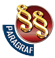 ПРАВИЛНИКО ХОМОЛОГАЦИЈИ("Сл. гласник РС", бр. 129/2021)Р. бр.Прав. бр.Скраћени назив УН ПравилникаВозило/опрема/ уређајиМесто за хомологациону ознакуНапомене(1)(2)(3)(4)(5)(6)1.3КатадиоптериУређајиНа уређају2.4Светла регистарске таблицеУређајиНа уређајуР. бр.Прав. бр.Скраћени назив УН ПравилникаВозило/опрема/ уређајиМесто за хомологациону ознакуНапомене(1)(2)(3)(4)(5)(6)3.6Показивачи правцаУређајиНа уређају4.7Позициона, стоп и габаритна светлаУређајиНа уређају5.10Електромагнетна компатибилност возилаВозилоНа хом. таблици6.13КочењеВозилоНа хом. таблици7.14Прикључци сигурносних појасеваВозилоНа хом. таблициОсим класе I, А8.16Сигурносни појасевиУређајиНа уређајуОсим класе I, А9.16Уградња сигурносних појасеваВозилоНа хом. таблициОсим класе I, А10.17Чврстоћа седишта и прикључакаВозилоНа хом. таблициОсим класе I, А11.18Заштита од неовлашћене употребеВозилоНа хом. таблици12.19Предња светла за маглуУређајиНа уређају13.23Светла за вожњу уназад и при маневрисањуУређајиНа уређају14.24Димност – возила са ДИЗЕЛ моторимаВозилоНа хом. таблици15.25Наслони за главуОпремаНа опреми16.28Звучни сигнални уређајиУређајиНа уређају17.28Уградња звучних сигналних уређајаВозилоНа хом. таблици18.37Извори светлости (сијалице) са влакномОпремаНа опреми19.38Задња светла за маглуУређајиНа уређају20.39Брзиномер и одометарВозилоНа хом. таблици21.43Сигурносни материјали за застакљивањеОпремаНа опреми22.43Уградња сигурносних материјала за застакљивањеВозилоНа хом. таблици23.48Уградња светлосних и светлосно-сигналних уређајаВозилоНа хом. таблици24.49Аерозагађење: ДИЗЕЛ мотори и ОТО мотори и возила са таквим моторимаВозилоНа хом. таблици25.51Бука моторних возилаВозилоНа хом. таблици26.54Пнеуматици за привредна возила и њихове приколицеУређајиНа уређају27.55Прикључни уређајиУређајиНа уређају28.55Уградња прикључних уређајаВозилоНа хом. таблици29.58Уређаји против подлетања са задње странеУређајиНа уређају30.58Уградња уређаја против подлетања са задње странеВозилоНа хом. таблици31.67ТНГ возилаВозилоНа хом. таблици32.69Обележавање спорих возилаОпремаНа опреми33.70Обележавање дугих и тешких возилаОпремаНа опреми34.80Аутобуси великог капацитета: седишта и возилаВозилоНа хом. таблициОсим класе I, А35.83Аерозагађење возила – зависно од гориваВозилоНа хом. таблици36.85Мерење снаге мотораМоториНа хом. таблици37.91Бочна габаритна светлаУређајиНа уређају38.98Фарови са гасним изворима светлостиУређајиНа уређајуили 11239.99Гасни извори светлостиОпремаНа опреми40.110КПГ возилаВозилоНа хом. таблици41.112Фарови са асиметричним светлимаУређајиНа уређајуили 98Функција уређајаБрој уређајаПроизвођачХомологациона ознакаР. бр.Прав. бр.Скраћени назив УН ПравилникаВозило/опрема/ уређајиМесто за хомологациону ознакуНапомене(1)(2)(3)(4)(5)(6)1.3КатадиоптериУређајиНа уређају2.4Светла регистарске таблицеУређајиНа уређају3.6Показивачи правцаУређајиНа уређају4.7Позициона, стоп и габаритна светлаУређајиНа уређају5.10Електромагнетна компатибилност возилаВозилоНа хом. таблици6.11Чврстоћа брава и шаркиВозилоНа хом. таблици7.13КочењеВозилоНа хом. таблици7а13НКочењеВозилоНа хом. таблици8.14Прикључци сигурносних појасеваВозилоНа хом. таблици9.16Сигурносни појасевиУређајиНа уређају10.16Уградња сигурносних појасеваВозилоНа хом. таблици11.17Чврстоћа седишта и прикључакаВозилоНа хом. таблици12.19Предња светла за маглуУређајиНа уређају13.23Светла за вожњу уназад и при маневрисањуУређајиНа уређају14.24Димност – возила са ДИЗЕЛ моторимаВозилоНа хом. таблици15.25Наслони за главуОпремаНа опреми16.28Звучни сигнални уређајиУређајиНа уређају17.28Уградња звучних сигналних уређајаВозилоНа хом. таблици18.30Пнеуматици за моторна возила и њихове приколицеУређајиНа уређају19.37Извори светлости (сијалице) са влакномОпремаНа опреми20.38Задња светла за маглуУређајиНа уређају21.39Брзиномер и одометарВозилоНа хом. таблици22.43Сигурносни материјали за застакљивањеОпремаНа опреми23.43Уградња сигурносних материјала за застакљивањеВозилоНа хом. таблици24.48Уградња светлосних и светлосно-сигналних уређајаВозилоНа хом. таблици25.49Аерозагађење: ДИЗЕЛ мотори и ОТО мотори и возила са таквим моторимаВозилоНа хом. таблици26.51Бука моторних возилаВозилоНа хом. таблици27.54Пнеуматици за привредна возила и њихове приколицеУређајиНа уређају28.55Прикључни уређајиУређајиНа уређају29.55Уградња прикључних уређајаВозилоНа хом. таблици30.58Уређаји против подлетања са задње странеУређајиНа уређају31.58Уградња уређаја против подлетања са задње странеВозилоНа хом. таблици32.67ТНГ возилаВозилоНа хом. таблици33.68Мерење максималне брзине возилаВозилоНа хом. таблициР. бр.Прав. бр.Скраћени назив УН ПравилникаВозило/опрема/ уређајиМесто за хомологациону ознакуНапомене(1)(2)(3)(4)(5)(6)34.69Обележавање спорих возилаОпремаНа опреми35.83Аерозагађење возила – зависно од гориваВозилоНа хом. таблици36.84Мерење потрошње гориваВозилоНа хом. таблициили 10137.85Мерење снаге мотораМоториНа хом. таблици38.91Бочна габаритна светлаУређајиНа уређају39.98Фарови са гасним изворима светлостиУређајиНа уређајуили 11240.99Гасни извори светлостиОпремаНа опреми41.101Мерење потрошње горива и емисија CO2ВозилоНа хом. таблициили 8442.105Превоз опасних материја АДРВозилоНа хом. таблици43.110КПГ возилаВозилоНа хом. таблици44.112Фарови са асиметричним светлимаУређајиНа уређајуили 9845.116Заштита од неовлашћене употребеВозилоНа хом. таблициСтепен преносаПреносни односи у мењачу (односиброја обртаја мотора и броја обртаја излазног вратила мењача)Преносни однос у погонском мосту (однос броја обртаја излазног вратила мењача и броја обртаја погонског точка)Укупни преносни односиМаксимум за мењачки преносник са континуално променљивим преносним односом123Минимум за мењачки преносник са континуално променљивим преносним односомХод уназадФункција уређајаБрој уређајаПроизвођачХомологациона ознакаР. бр.Прав. бр.Скраћени назив УН ПравилникаВозило/опрема/ уређајиМесто за хомологациону ознакуНапомене(1)(2)(3)(4)(5)(6)1.3КатадиоптериУређајиНа уређају2.4Светла регистарске таблицеУређајиНа уређају3.6Показивачи правцаУређајиНа уређају4.7Позициона, стоп и габаритна светлаУређајиНа уређају5.10Електромагнетна компатибилност возилаВозилоНа хом. таблици6.13КочењеВозилоНа хом. таблици7.14Прикључци сигурносних појасеваВозилоНа хом. таблици8.16Сигурносни појасевиУређајиНа уређају9.16Уградња сигурносних појасеваВозилоНа хом. таблици10.17Чврстоћа седишта и прикључакаВозилоНа хом. таблици11.18Заштита од неовлашћене употребеВозилоНа хом. таблици12.19Предња светла за маглуУређајиНа уређају13.23Светла за вожњу уназад и при маневрисањуУређајиНа уређају14.24Димност – возила са ДИЗЕЛ моторимаВозилоНа хом. таблици15.25Наслони за главуОпремаНа опреми16.28Звучни сигнални уређајиУређајиНа уређају17.28Уградња звучних сигналних уређајаВозилоНа хом. таблици18.37Извори светлости (сијалице) са влакномОпремаНа опреми19.38Задња светла за маглуУређајиНа уређају20.39Брзиномер и одометарВозилоНа хом. таблици21.43Сигурносни материјали за застакљивањеОпремаНа опреми22.43Уградња сигурносних материјала за застакљивањеВозилоНа хом. таблици23.48Уградња светлосних и светлосно-сигналних уређајаВозилоНа хом. таблици24.49Аерозагађење: ДИЗЕЛ мотори и ОТО мотори и возила са таквим моторимаВозилоНа хом. таблици25.51Бука моторних возилаВозилоНа хом. таблици26.54Пнеуматици за привредна возила и њихове приколицеУређајиНа уређају27.55Прикључни уређајиУређајиНа уређају28.55Уградња прикључних уређајаВозилоНа хом. таблици29.58Уређаји против подлетања са задње странеУређајиНа уређају30.58Уградња уређаја против подлетања са задње странеВозилоНа хом. таблици31.67ТНГ возилаВозилоНа хом. таблици32.69Обележавање спорих возилаОпремаНа опреми33.70Обележавање дугих и тешких возилаОпремаНа опреми34.73Уређаји за бочну заштитуУређајиНа уређају35.73Уградња уређаја за бочну заштитуВозилоНа хом. таблици36.83Аерозагађење возила – зависно од гориваВозилоНа хом. таблици37.85Мерење снаге мотораМоториНа хом. таблици38.91Бочна габаритна светлаУређајиНа уређају39.98Фарови са гасним изворима светлостиУређајиНа уређајуили 11240.99Гасни извори светлостиОпремаНа опреми41.105Превоз опасних материја АДРВозилоНа хом. таблици42.110КПГ возилаВозилоНа хом. таблици43.112Фарови са асиметричним светлимаУређајиНа уређајуили 98Степен преносаПреносни односи у мењачу (односиброја обртаја мотора и броја обртаја излазног вратила мењача)Преносни однос у погонском мосту (однос броја обртаја излазног вратила мењача и броја обртаја погонског точка)Укупни преносни односиМаксимум за мењачки преносник са континуално променљивим преносним односом123Минимум за мењачки преносник са континуално променљивим преносним односомХод уназадФункција уређајаБрој уређајаПроизвођачХомологациона ознакаР. бр.Прав. бр.Скраћени назив УН ПравилникаВозило/опрема/ уређајиМесто за хомологациону ознакуНапомене(1)(2)(3)(4)(5)(6)1.3КатадиоптериУређајиНа уређају2.4Светла регистарске таблицеУређајиНа уређају3.6Показивачи правцаУређајиНа уређају4.7Позициона, стоп и габаритна светлаУређајиНа уређају5.10Електромагнетна компатибилност возилаВозилоНа хом. таблици6.16Сигурносни појасевиУређајиНа уређају7.16Уградња сигурносних појасеваВозилоНа хом. таблици8.23Светла за вожњу уназадУређајиНа уређају9.30Пнеуматици за путничка возила и њихове приколицеУређајиНа уређају10.37Извори светлости (сијалице) са влакномОпремаНа опреми11.38Задња светла за маглуУређајиНа уређају12.43Сигурносни материјали за застакљивањеОпремаНа опреми13.43Уградња сигурносних материјала за застакљивањеВозилоНа хом. таблици14.48Уградња светлосних и светлосно-сигналних уређајаВозилоНа хом. таблици15.55Прикључни уређајиУређајиНа уређају16.55Уградња прикључних уређајаВозилоНа хом. таблици17.58Уређаји против подлетања са задње странеУређајиНа уређају18.58Уградња уређаја против подлетања са задње странеВозилоНа хом. таблици19.69Обележавање спорих возилаОпремаНа опреми20.70Обележавање дугих и тешких возилаОпремаНа опреми21.91Бочна габаритна светлаУређајиНа уређајуФункција уређајаБрој уређајаПроизвођачХомологациона ознакаР. бр.Прав. бр.Скраћени назив УН ПравилникаВозило/опрема/ уређајиМесто за хомологациону ознакуНапомене(1)(2)(3)(4)(5)(6)1.3КатадиоптериУређајиНа уређају2.4Светла регистарске таблицеУређајиНа уређају3.6Показивачи правцаУређајиНа уређају4.7Позициона, стоп и габаритна светлаУређајиНа уређају5.10Електромагнетна компатибилност возилаВозилоНа хом. таблици6.13КочењеВозилоНа хом. таблици7.16Сигурносни појасевиУређајиНа уређају8.16Уградња сигурносних појасеваВозилоНа хом. таблици9.23Светла за вожњу уназадУређајиНа уређају10.30Пнеуматици за путничка возила и њихове приколицеУређајиНа уређају11.37Извори светлости (сијалице) са влакномОпремаНа опреми12.38Задња светла за маглуУређајиНа уређају13.43Сигурносни материјали за застакљивањеОпремаНа опреми14.43Уградња сигурносних материјала за застакљивањеВозилоНа хом. таблици15.48Уградња светлосних и светлосно-сигналних уређајаВозилоНа хом. таблици16.55Прикључни уређајиУређајиНа уређају17.55Уградња прикључних уређајаВозилоНа хом. таблици18.58Уређаји против подлетања са задње странеУређајиНа уређају19.58Уградња уређаја против подлетања са задње странеВозилоНа хом. таблициР. бр.Прав. бр.Скраћени назив УН ПравилникаВозило/опрема/ уређајиМесто за хомологациону ознакуНапомене(1)(2)(3)(4)(5)(6)20.69Обележавање спорих возилаОпремаНа опреми21.70Обележавање дугих и тешких возилаОпремаНа опреми22.91Бочна габаритна светлаУређајиНа уређају23.105Превоз опасних материја АДРВозилоНа хом. таблициФункција уређајаБрој уређајаПроизвођачХомологациона ознакаР. бр.Прав. бр.Скраћени назив УН ПравилникаВозило/опрема/ уређајиМесто за хомологациону ознакуНапомене(1)(2)(3)(4)(5)(6)1.3КатадиоптериУређајиНа уређају2.4Светла регистарске таблицеУређајиНа уређају3.6Показивачи правцаУређајиНа уређају4.7Позициона, стоп и габаритна светлаУређајиНа уређају5.10Електромагнетна компатибилност возилаВозилоНа хом. таблици6.13КочењеВозилоНа хом. таблици7.16Сигурносни појасевиУређајиНа уређају8.16Уградња сигурносних појасеваВозилоНа хом. таблици9.23Светла за вожњу уназадУређајиНа уређају10.37Извори светлости (сијалице) са влакномОпремаНа опреми11.38Задња светла за маглуУређајиНа уређају12.43Сигурносни материјали за застакљивањеОпремаНа опреми13.43Уградња сигурносних материјала за застакљивањеВозилоНа хом. таблици14.48Уградња светлосних и светлосно-сигналних уређајаВозилоНа хом. таблици15.54Пнеуматици за привредна возила и њихове приколицеУређајиНа уређају16.55Прикључни уређајиУређајиНа уређају17.55Уградња прикључних уређајаВозилоНа хом. таблици18.58Уређаји против подлетања са задње странеУређајиНа уређају19.58Уградња уређаја против подлетања са задње странеВозилоНа хом. таблици20.69Обележавање спорих возилаОпремаНа опреми21.70Обележавање дугих и тешких возилаОпремаНа опреми22.73Уређаји за бочну заштитуУређајиНа уређају23.73Уградња уређаја за бочну заштитуВозилоНа хом. таблици24.91Бочна габаритна светлаУређајиНа уређају25.105Превоз опасних материја АДРВозилоНа хом. таблициФункција уређајаБрој уређајаПроизвођачХомологациона ознакаР. бр.Прав. бр.Скраћени назив УН ПравилникаВозило/опрема/ уређајиМесто за хомологациону ознакуНапомене(1)(2)(3)(4)(5)(6)1.3КатадиоптериУређајиНа уређају2.4Светла регистарске таблицеУређајиНа уређају3.5Заптивени фарови (SB)УређајиНа уређају4.6Показивачи правцаУређајиНа уређају5.7Позициона, стоп и габаритна светлаУређајиНа уређају6.19Предња светла за маглуУређајиНа уређају7.23Светла за вожњу уназад и при маневрисањуУређајиНа уређају8.37Извори светлости (сијалице) са влакномОпремаНа опреми9.38Задња светла за маглуУређајиНа уређају10.43Сигурносни материјали за застакљивањеОпремаНа опреми11.43Уградња сигурносних материјала за застакљивањеВозилоНа хом. таблици12.69Обележавање спорих возилаОпремаНа опреми13.71Видно поље возачаВозилоНа хом. таблици14.86Уградња светлосних и светлосно-сигналних уређајаВозилоНа хом. таблици15. –Заштитни уређаји за случај превртањаУређајиНа уређајудирективa ЕУ 2009/75 или 2009/57, односно уредбa ЕУ 1322/2014;ОЕЦД Код 3, 4, 6, 7 или 816. –КочењеВозилоНа хом. таблициУредбa ЕУ 2015/68 Анекси 1 –1317.112Фарови са асиметричним светлимаУређајиНа уређајуБрој осовинепнеуматик (димензије)носивост пнеуматикаТехнички дозвољена највећа маса по осовиниНајвеће дозвољено оптерећење на спојној тачки1234Функција уређајаБрој уређајаПроизвођачХомологациона ознака